INSTITUTO DE MEDICINA INTEGRAL PROFESSOR FERNANDO FIGUEIRA - IMIPPROCESSO SELETIVO PÚBLICO SIMPLIFICADO DESTINADO À SELEÇÃO  DE PROFISSIONAIS DE NÍVEL SUPERIOR E MÉDIO PARA ATUAÇÃO  NA ÁREA DE SAÚDE INDÍGENADISTRITO SANITÁRIO ESPECIAL INDÍGENA DA BAHIA – DSEI/BACONVÊNIO nº 882487/2019EDITAL nº 025/2022O INSTITUTO DE MEDICINA INTEGRAL PROFESSOR FERNANDO FIGUEIRA - IMIP, pessoa jurídica de direito privado, inscrita no CNPJ/MF sob o nº. 10.988.301/0001-29, com estabelecimento na Rua dos Coelhos, nº. 300, Boa Vista, Recife/PE, através de sua Ilustre Presidente Sra. Silvia Rissin, que, no uso de suas atribuições legais, torna pública a realização de Processo Seletivo Público Simplificado visando a seleção de profissionais nível Superior e Médio, necessários para execução das ações em Saúde Indígena nas áreas de abrangência do Distrito Sanitário Especial Indígena DA BAHIA - DSEI/BA objeto do Convênio nº 882487/2019, para contratação e formação de cadastro de reserva, mediante as condições estabelecidas neste Edital, que segue as recomendações constantes no Termo de Referência elaborado pela Secretaria Especial de Saúde Indígena - SESAI. 1. DAS DISPOSIÇÕES PRELIMINARES:1.1.  O Processo Seletivo Público Simplificado será regulado pelas normas contidas neste Edital e seus anexos, que seguem as recomendações constantes no Termo de Referência elaborado pela Secretaria Especial de Saúde Indígena – SESAI, disponibilizado no site www.saude.gov.br/sesai.1.2.  O Processo Seletivo Público Simplificado atenderá, a rigor, o que está estabelecido na Convenção nº 169 da Organização Internacional do Trabalho – OIT, que trata sobre Povos Indígenas e Tribais, adotada em Genebra, em 27 de junho de 1989.1.3.  A Comissão Examinadora responsável pelo acompanhamento da realização do Processo Seletivo Público Simplificado será composta por até 06 (seis) integrantes, sendo representante do IMIP, representante do Conselho Distrital de Saúde Indígena - CONDISI e representante do Distrito Sanitário Especial Indígena da Bahia – DSEI/BA.1.4.  O Processo Seletivo Público Simplificado visa à seleção de profissionais de nível Superior e Médio/Técnico necessários para execução das ações em Saúde Indígena nas áreas de abrangência do Distrito Sanitário Especial Indígena da Bahia - DSEI/BA, objeto do Convênio nº 882487/2019, sendo que os profissionais efetivamente contratados serão regidos pelo regime constante no Decreto-Lei nº 5.452/1943 – Consolidação das Leis Trabalhistas/CLT, submetendo-se, necessariamente, ao Contrato de Experiência por até 90 (noventa) dias, nos termos dos itens 6.5 deste Edital, para verificação da aptidão profissional pela Equipe Técnica do IMIP/DSEI, sob a supervisão do CONDISI. 1.5.  A presente seleção observará a disponibilidade de vagas, consoante quadro abaixo, nos termos dos princípios regedores da Administração Pública, em especial do princípio da impessoalidade.1.6.  O Processo Seletivo Público Simplificado será divulgado no Diário Oficial da União – DOU e o Edital estará disponível no escritório do IMIP na Av. Antônio Carlos Magalhães, 1034, Sala 207C, Pituba, Salvador - BA, 41825-906, na página oficial do IMIP na internet www.imip.org.br e no site da SESAI www.saude.gov.br/sesai.2. ATRIBUIÇÕES, ESPECIFICAÇÃO DOS SERVIÇOS E RESPONSABILIDADES:O profissional de saúde indígena deverá ter disposição e qualificação para atuar em contexto intercultural, incluindo-se: ter facilidade para o diálogo, saber trabalhar em equipe, conhecer e respeitar a diversidade étnica e cultural existente no país, comunicar-se de maneira clara, ter flexibilidade e disposição para aprender com a população a qual se destina o serviço. Deverá conhecer os princípios do Sistema Único de Saúde (SUS), as diretrizes da Política Nacional de Atenção Básica (PNAB) e da Política Nacional de Atenção à Saúde dos Povos Indígenas (PNASPI). Identificar que poderá compor Equipes Multidisciplinares de Saúde Indígena (EMSI), deverá possuir disponibilidade também para trabalhar em regime de escala bem como realizar viagens. Os profissionais devem estar aptos para atuarem com respeito e empatia junto aos usuários do serviço e colegas de trabalho. As atividades do profissional de saúde indígena são complexas e exigem compreensão do conceito ampliado de saúde, que demanda atenção a diferentes aspectos, incluindo-se condições socioculturais, econômicas, geográficas, logísticas, epidemiológicas e das práticas de saúde tradicionais, de acordo com as diretrizes da Política Nacional de Atenção à Saúde dos Povos Indígenas. Dentre as principais atividades a serem desenvolvidas encontram-se o planejamento, organização, execução e avaliação das ações de saúde individuais e coletivas na esfera do cuidado, vigilância, promoção e educação em saúde. O profissional deve ainda atender ao prescrito na legislação geral e específica de sua área de atuação relacionada, operar sistemas informatizados, proceder às rotinas administrativas e participar do monitoramento e avaliação de políticas e programas preconizados pelo Ministério da Saúde e SESAI, realizar registros de cadastro, produtividade e demais informações de saúde nos sistemas oficiais da SESAI. Os profissionais devem se comprometer a manterem seus cartões de vacina atualizados, de acordo com o Calendário Nacional de Vacinação, tendo em vista a transmissibilidade das doenças imunopreveníveis e a vulnerabilidade epidemiológica de algumas populações indígenas tendo em vista não possuírem memória imunológica para algumas dessas doenças.Os profissionais deverão cumprir as escalas de serviços estabelecidas e zelar pelos materiais e equipamentos das unidades de saúde.Desempenhar atividades em consonância com os programas de saúde desenvolvidos pelo o DSEI e em conformidade com as políticas estabelecidas pelo Ministério da Saúde.Disponibilizar regularmente e institucionalizar todas as informações e documentos produzidos nas rotinas de trabalho – ressalvadas as informações de caráter sigiloso que deverão ser tratadas de acordo com a legislação vigente e demais aspectos éticos (Lei Nº 12.527, de 18 de novembro de 2011; ).Os profissionais que assumirem atividades como Referência Técnica do DSEI deverão realizar, no mínimo, 01 (uma) entrada quadrimestral em área, de acordo com a necessidade do território e observando-se critérios de vulnerabilidade e equidade.Todos os profissionais deverão respeitar o direito de imagem indígena de acordo com a legislação vigente e demais aspectos éticos (Constituição Federal de 1988; Portaria nº 177 PRES, de 16 de fevereiro de 2006 da Fundação Nacional do Índio – FUNAI). Os profissionais de saúde deverão manter atualizado o registro das informações sobre assistência prestada no prontuário do paciente, respeitando-se o segredo e o sigilo profissional, conforme artigo 1º da Resolução n.º 1.638/2002, do Conselho Federal de Medicina e resoluções dos respectivos conselhos de classe, além das determinações da Lei Geral de Proteção de Dados – LGPD.Os profissionais devem estar aptos para realizarem o registro das informações no Sistema de Informação da Atenção à Saúde Indígena (SIASI). Na possibilidade de contratação de representantes do Conselho Distrital de Saúde Indígena - CONDISI, os candidatos às vagas deverão se desligar do CONDISI.3. DA INSCRIÇÃO:Para validar a inscrição o candidato deverá obrigatoriamente apresentar comprovante de formação de curso superior, médio ou técnico, através do diploma (frente e verso) e experiência profissional de no mínimo 01 (um) mês, devidamente comprovada.3.1. As inscrições serão realizadas, exclusivamente, através do endereço eletrônico saudeindigenaselecao.dseiba@imip.org.br, no período de 18/04 a 26/04/2022. Só serão validadas as inscrições que entrarem na caixa do e-mail, acima mencionado, até as 17:00 hs (horário de Brasília) do último dia de inscrição. Não haverá qualquer recolhimento de taxa de inscrição. 3.2. Ao inscrever-se, o candidato deverá enviar para o e-mail saudeindigenaselecao.dseiba@imip.org.br, os seguintes documentos (frente e verso), anexos nesta ordem:a) Ficha de Inscrição, disponível no Anexo I deste Edital, preenchida, obrigatoriamente assinada e datada no período da inscrição;b) Currículo preenchido, obrigatoriamente assinado e datado no período da inscrição deste edital, no modelo constante no Anexo II;c) Documento de Identidade com foto; d) CPF; e) Documentação comprobatória da Escolaridade exigida para a função que concorre;f) Comprovações dos cursos de Aperfeiçoamento;g) Comprovações de experiência e titulares, para pontuação na Avaliação Curricular;h) Declaração de Pertencimento Étnico assinada, para candidatos indígenas, fazendo uso obrigatoriamente do Anexo VIII;i) Declaração de Residência em Aldeia assinada, para candidatos exclusivamente indígenas, Anexo IX.3.2.1 - Os modelos encontrados neste Edital não deverão sofrer alterações que descaracterizem o modelo por completo, qualquer supressão de informação acarretará a desconsideração da inscrição do candidato.3.2.2 - No ato da inscrição, o candidato deverá optar, obrigatoriamente, por apenas 01 (um) cargo/lotação que deseja concorrer, de acordo com o quadro de vagas no item 1.5.3.2.3 - O e-mail deve ser identificado com o nome do candidato e o cargo pretendido (no campo “assunto”). Não serão aceitas assinaturas copiadas e coladas ou digitais.3.3. O candidato que se declarar indígena deverá enviar, no ato da inscrição e obedecendo a ordem do item 3.2, a Declaração comprovando a sua origem étnica (anexo VIII) assinada pelo Cacique do Povo, pela Liderança local da Aldeia de origem do candidato e pelo Presidente do Conselho Local de Saúde Indígena. Assim como, o indígena que residir na Aldeia, pertencente à área de abrangência do DSEI para o qual a seleção está sendo realizada, deverá enviar comprovação através do anexo IX.  Em caso de classificação para entrevista a declaração original deverá ser entregue para a Comissão de Avaliação.  3.4 Somente será considerado inscrito o candidato que enviar corretamente os documentos dos itens 3.2 e 3.3, OBRIGATORIAMENTE assinados, e nos modelos específicos desse Edital, em formato PDF e arquivo único, e que receber a confirmação de sua inscrição, que se dará em um prazo de até 03 (três) dias úteis após o término das inscrições. Esta será enviada para o e-mail no qual o candidato realizou a inscrição. 3.5	A inscrição do candidato implica sua adesão a todas as regras que disciplinam a presente seleção.3.6	Os comprovantes originais serão exigidos na etapa de Entrevista e no ato da Contratação.3.7	Caso o candidato possua vínculos familiares com colaboradores internos do Instituto de Medicina Integral Prof. Fernando Figueira – IMIP, essa condição deverá ser descrita na ficha de inscrição no campo “Obs.”, sob pena de invalidar a inscrição.3.8	Não será admitida a juntada de qualquer documento posterior à inscrição.3.9	Caso o candidato encaminhe mais de um e-mail de inscrição, para fins deste edital, será considerada apenas a primeira inscrição confirmada.3.10	A Comissão não se responsabiliza pelas inscrições não transmitidas ou não recebidas por motivos de ordem técnica dos computadores, falha de comunicação, congestionamento das linhas de comunicação e de transmissão de dados, falta de energia elétrica, bem como outros fatores de ordem técnica, como interrupção ou suspensão dos serviços postais que impeçam a transferência de dados e entrega de documentos.3.11	Os documentos deverão estar em perfeitas condições, de forma a permitir a análise da documentação com clareza. Documentos ilegíveis não serão analisados.4. DA SELEÇÃO:4.1	O Processo Seletivo tem caráter classificatório/eliminatório e compreenderá em 03 (três) etapas descritas a seguir: 1ª Etapa: Inscrição (de acordo com o item 3 do presente edital);2ª Etapa: Análise curricular;3ª Etapa: Entrevista. 4.2	A Análise Curricular valerá até 20 (vinte) pontos, para cargos de nível superior e até 12 (doze) pontos, para cargos de nível médio, e obedecerá a Tabela de Pontuação disponível no anexo IV deste Edital.4.2.1	Só será classificado para a Etapa de Entrevista, o candidato que alcançar a pontuação igual ou superior a 10 (dez) pontos.4.2.2	Caso tenha menos de 20 (vinte) candidatos inscritos para a mesma categoria profissional, será considerada a pontuação mínima de 6,2 (seis, dois) pontos para nível Superior e 4,2 (quatro, dois) pontos para nível Médio/Técnico para avançar para Etapa de Entrevista.4.3	A Entrevista valerá até 20 (vinte) pontos, sendo este critério utilizado para cargos de nível superior e médio, obedecendo-se os Critérios de Avaliação da Entrevista Técnica, anexo V deste Edital.4.3.1	Será classificado o candidato que obtiver na média final, composta pela soma da Avaliação Curricular e da Entrevista, a pontuação mínima de 16,0 para nível Superior e 12,8 para nível Médio/Técnico.4.3.2	Comporão o cadastro de reserva, por ordem decrescente de pontuação, os candidatos que tenham o perfil de atendimento à saúde indígena, sobretudo de identificação e respeito pela cultura dos povos indígenas. Aqueles que não apresentarem empatia e perfil profissional para compor o atendimento a saúde indígena, a ser examinada pela Comissão Examinadora, não comporão o cadastro de reserva, sendo desclassificados.  4.3.3	O Candidato ao se apresentar para entrevista deverá estar munido de Documento de Identificação com foto, Certificados de Cursos e Documentos comprobatórios da Experiência Profissional, todos ORIGINAIS, sinalizados na inscrição. O Candidato que não obedecer a esse item estará automaticamente desclassificado do processo seletivo, não tendo o direito a participação da etapa de entrevistas.4.3.4	Serão aceitos como documento de identificação: carteiras expedidas pelas Secretarias de Segurança Pública, pelos Comandos Militares e pelos Corpos de Bombeiro Militares; Carteiras expedidas pelos órgãos fiscalizadores de exercício profissional (Ordens, Conselhos e etc); Passaportes; Certificados de Reservistas; Carteiras Funcionais expedidas por órgão público que, por lei federal, valham como documento de identidade; Carteira de Trabalho e Previdência Social – CTPS e Carteira Nacional de Habilitação – CNH (modelo com foto).4.3.5	Não serão aceitos como documento de identificação: Certidões de Nascimento; Títulos Eleitorais; Carteira Nacional de Habilitação (modelo sem foto e modelo em formato digital); Carteiras de Estudante; Carteiras Funcionais sem valor de identidade; cópias de Carteiras de Identidade, ainda que autenticadas; documentos ilegíveis, não identificáveis, danificados ou que de alguma forma não permitam, com clareza, a identificação do candidato.4.4	Serão aceitos como comprovante de experiência e título:Diploma ou Certificado (frente e verso) de conclusão de curso Superior, Técnico ou Médio, de acordo com requisito da categoria escolhida na inscrição;Certificado de conclusão de curso Pós-Graduação (frente e verso) em nível de Especialização Lato Sensu e/ou Stricto Sensu;Para Contratados pela CLT: Carteira de Trabalho e Previdência Social – CTPS física ou digital (folha de identificação onde constam número, foto e série, folha da identificação civil, folha onde constam os contratos de trabalho e folhas de alterações que constem mudança de função). Nos casos em que a Função descrita na CTPS não for compatível com a do cargo almejado, o candidato deverá apresentar Declaração, em papel timbrado, que informe o período (com início e fim), discriminação do serviço realizado, atividades desenvolvidas, assinatura e carimbo do representante legal;  Para Servidores/Empregados Públicos: Termo de Posse, acompanhada da certidão de tempo de serviço ou Declaração, em papel timbrado, que informe o período (com início e fim) e a discriminação do serviço realizado, com a descrição das atividades desenvolvidas, no caso de Servidor Público; Para Prestadores de Serviço com contrato por tempo determinado: contrato de prestação de serviços ou contrato social ou contracheque (demonstrando claramente o período inicial e final de validade no caso destes dois últimos). Nos documentos que não tiverem estas informações, o candidato deverá enviar a declaração do contratante ou responsável legal como acompanhamento, no qual consta claramente o local onde os serviços foram prestados, a identificação do serviço realizado, o período inicial e final do mesmo e descrição das atividades executadas;Para Autônomo: Contracheque ou Recibo de Pagamento de Autônomo - RPA referente ao mês de início de realização do serviço e ao mês de término de realização do serviço e acompanhada de declaração da cooperativa ou empresa responsável pelo fornecimento da mão de obra, em papel timbrado com o CNPJ, no qual consta claramente o local onde os serviços foram prestados, a identificação do serviço realizado, o período inicial e final do mesmo e descrição das atividades executadas.4.5	Os documentos relacionados no item 4.4 deste edital, opções "c" "d" "e" e "f", deverão ser emitidos em papel timbrado, devendo estar devidamente datados, assinados e carimbados, o período inicial e final da realização do serviço, sendo obrigatória a identificação do cargo e da pessoa responsável pela assinatura. 4.6	Para efeito de pontuação no indicador Experiência Profissional não serão consideradas experiências como bolsas de estudo, prestação de serviço como voluntário, períodos de estágios, residência e extensão universitária realizada durante a graduação, exceto para os candidatos indígenas (conforme item 3.3) sem experiência profissional, onde apenas os estágios, residência e extensões universitárias serão pontuadas, desde que comprovados através de Declaração assinada e carimbada em papel timbrado pelo responsável legal da Instituição, de acordo com a função que irá concorrer.4.7	Para efeito de pontuação no indicador Experiência Profissional somente será considerada a experiência após conclusão do curso Superior. 4.7.1	O período de experiência, a ser computado, para habilitação do candidato, será no mínimo de 01 (um) mês e no máximo de 03 (três) anos e 02 (dois) meses, desde que devidamente comprovado e que a mesma seja referente à área de atuação que o candidato está pleiteando a vaga.4.8	Na hipótese de ocorrer empate na Análise Curricular e/ou no Resultado da Entrevista, serão adotados, sucessivamente, os seguintes critérios de desempate, nesta ordem:4.8.1	Ser comprovadamente indígena;4.8.2	Maior tempo de experiência na área de formação; 4.8.3	Maior pontuação por titularidade; e4.8.4	Maior idade.4.9	Qualquer informação falsa acarretará na desclassificação imediata do candidato no Processo Seletivo, sem prejuízo das sanções penais cabíveis aplicáveis pelas autoridades competentes, que serão prontamente noticiadas dos fatos ocorridos.4.10	Só serão considerados Certificados e Diplomas emitidos por Instituições reconhecidas pela autoridade pública competente.4.11	Os comprovantes de Cursos realizados fora do Brasil devem ser traduzidos e reconhecidos pela autoridade competente.4.12	Na análise curricular o item “Residir em Aldeia pertencente ao Polo Base para o qual a seleção está sendo realizada”, só poderá ser somado à pontuação do candidato Indígena, desde que o mesmo apresente as comprovações através dos anexos IX – Declaração de Residência, e anexo VIII – Declaração de Pertencimento Étnico, devidamente assinadas. As Declarações originais deverão ser entregues na etapa de Entrevista/Contratação.4.13	No critério de avaliação curricular, quando a vaga for indicada para abrangência do DSEI, o item Residir em Aldeia não será pontuado.4.14	Para fins de comprovação de experiência profissional, não serão considerados períodos de trabalhos sobrepostos, mesmo em instituições/órgãos diferentes. Assim como não pontuará como experiência profissional, o candidato que apresentar em currículo atividade exercida na área de ensino/magistério, exceto para a função de Gestor em Saneamento Ambiental, quando candidato formado em Ciências Biológicas (licenciatura). 4.15	Formação acadêmica, pós-graduação, cursos de aperfeiçoamento, publicações técnicas e exercício de atividade profissional somente serão considerados se possuírem relação direta com a área de formação do candidato.4.16	Na etapa de Entrevista poderá ser aplicado um questionário referente aos Critérios de Avaliação, anexo V.   5. DOS RECURSOS:5.1	O candidato tem o direito de impugnar o Edital, devendo fazê-lo até o segundo dia útil que anteceder a data de inscrição. 5.2	O candidato poderá interpor recursos até as 17:00 horas do 2º (segundo) dia útil após o prazo final de confirmação das Inscrições, Convocação para Entrevista e após divulgação do Resultado Final, conforme prazos estabelecidos no cronograma (anexo VI).5.3	O recurso será dirigido ao presidente da Comissão da Seleção Externa Simplificada, via e-mail, devendo ser utilizado, pelo candidato, exclusivamente o modelo constante no Anexo VII enviado em arquivo único, no formato PDF.  Não será aceita interposição de recursos por outro meio não especificado neste Processo Seletivo.5.4	Os recursos porventura interpostos não terão efeito suspensivo, e serão julgados pela Comissão da Seleção Externa Simplificada em até 03 (três) dias úteis, após o recebimento, não cabendo novo recurso após a decisão final.5.5	O candidato recorrente será cientificado da decisão via e-mail, conforme cadastro previamente realizado pelo candidato. 5.6	Serão indeferidos os recursos que: a) Não estiverem devidamente fundamentados; b) Não apresentarem argumentações lógicas e consistentes; c) Estiverem em desacordo com as especificações contidas neste Edital; d) Fora do prazo estabelecido; e) Apresentarem no corpo da fundamentação outras questões ou etapa que não a selecionada para recurso; f) Cujo teor desrespeite a banca examinadora; g) Contenham fundamentação idêntica, em todo ou em parte, à argumentação constante de recursos de outros candidatos.6. DA CONTRATAÇÃO6.1	As convocações dos candidatos aprovados para contratação serão feitas de acordo com a necessidade do DSEI, dentro da validade do Processo Seletivo e obedecerão rigorosamente a ordem de classificação do resultado final do certame.6.2	São requisitos para a contração:Ter sido aprovado na Seleção Externa Simplificada;Apresentar documentação comprobatória dos dados curriculares: diploma ou certificado de conclusão dos cursos exigidos para o cargo, bem como documentação apresentada no ato da inscrição para comprovação de sua identidade étnica;Apresentar inscrição regularizada no Conselho Profissional competente;Ser brasileiro nato ou naturalizado, ou estrangeiro residente com autorização para trabalhar no país;Estar em dia com as obrigações eleitorais;Apresentar certificado de reservista ou de dispensa de incorporação, para os candidatos do sexo masculino;Ter idade mínima de 18 (dezoito) anos completos na data da contratação;Apresentar toda e qualquer documentação solicitada pelo IMIP, para formalizar a contratação;Cumprir as normas estabelecidas neste Edital;A distribuição das vagas por função, a jornada de trabalho, são as previstas no edital.Estar com o Cartão de Vacina atualizado, de acordo com o Calendário Nacional de Vacinação;No ato da contratação, os candidatos deverão apresentar todos os documentos legais exigidos para a vaga, sob pena de eliminação do processo;O candidato selecionado deverá assinar declaração em que ateste não possuir vínculo de trabalho na esfera pública, conforme disposto nos Art. 52, II da Portaria Interministerial n° 507/2011 e no Art. 18, XVIII da Lei de Diretrizes Orçamentárias (LDO) que versam sobre a proibição de utilização de recursos de convênio para pagamento de servidor público. 6.3	A distribuição das vagas por função, a jornada de trabalho, são as previstas no subitem 1.5 deste Edital.6.4	O candidato será convocado por e-mail e deverá comparecer no escritório do IMIP, localizado no endereço:  Av. Antônio Carlos Magalhães, 1034, Sala 207C, Pituba, Salvador - BA, 41825-906, até as 17:00 horas do 2º dia util, contados a partir da confirmação da entrega do e-mail, munidos da documentação exigida para a contratação, sob pena de ser considerado desistente e eliminado do certame.6.5	Os candidatos aprovados passarão por um contrato de experiência por até 90 (noventa) dias, para verificação de aptidão profissional pela equipe técnica do IMIP/DSEI, do CONDISI e lideranças indígenas, em respeito à Convenção 169 da OIT. 6.6	Os candidatos contratados poderão ser remanejados temporariamente ou em definitivo, a critério do gestor do DSEI e em comum acordo com o IMIP, para atender as necessidades de execução de serviços de responsabilidade do DSEI, em qualquer Polo Base, Aldeia, Casa de Saúde Indígena ou ainda na sede do DSEI, conforme critérios devidamente justificados.6.7	O deslocamento do profissional contratado para o município de sua lotação é de inteira responsabilidade do próprio profissional, ficando sob a responsabilidade do DSEI/xx, apenas o deslocamento a partir do Polo Base para a Comunidade Indígena designada para sua atuação profissional.6.8	Os candidatos aprovados e convocados para a contratação, realizarão procedimentos pré-admissionais e exames médicos complementares, de caráter unicamente eliminatório, em conformidade com a legislação vigente e sob a responsabilidade do IMIP.6.9	O regime de trabalho será definido em conformidade com a escala de trabalho estabelecida no âmbito do DSEI/BA de comum acordo com o IMIP, respeitando o limite da jornada de trabalho estabelecida na CLT, assim como as Convenções e Acordos de Trabalho, além dos Termos de Ajustamento de Condutas porventura existentes.6.10	Fica vedada a contratação de candidatos que possuam vínculo com o Serviço Público nas três esferas do governo, Municipal, Estadual e Federal, em decorrência do previsto no inciso II do Artigo 39 da Portaria Interministerial nº 127/2008 e do inciso VII do Artigo 20 da Lei 12.309/2010, sob pena de exclusão imediata do candidato do certame. 7. DAS DISPOSIÇÕES FINAIS7.1	O resultado da etapa Análise Curricular, do processo seletivo, será expedida por ordem alfabética e o Resultado Final por ordem decrescente de classificação, serão divulgados através do endereço eletrônico www.imip.org.br , com vistas a garantir a transparência e controle social por todas as instâncias interessadas.  7.2	A convocação para a entrevista será feita, por meio do site do IMIP: www.imip.org.br, além de e-mail enviado com os dados da entrevista, de acordo com o Calendário de Atividades do presente Edital.7.3	Após a convocação, o candidato deverá se apresentar no horário e local agendado, divulgado pelo IMIP, ou em caso de entrevista por meio digital, o candidato deverá comparecer no horário e na plataforma digital a ser definida previamente pelo IMIP, divulgada por e-mail ao candidato.7.4	Em obediência a Lei nº 14.258, de 13 de Abril/ 2020, do Governo do Estado da Bahia, todos os envolvidos neste processo, durante a entrevista, devem usar máscaras de proteção no rosto e manter o mínimo de 02 (dois) metros de distância de outras pessoas, como medida preventiva à disseminação do novo Coronavírus.7.6	O prazo de validade da presente seleção é de 12 (doze) meses. 7.7	Será de responsabilidade exclusiva do candidato observar e acompanhar os procedimentos estipulados neste Edital, ressaltando que este certame não se trata de Concurso Público.7.8	A aprovação no Processo Seletivo Público Simplificado não assegura ao candidato a sua imediata contratação, mas apenas a expectativa de ser convocado seguindo rigorosa ordem de classificação, conforme a conveniência e o interesse do IMIP/DSEI, durante o período de sua validade.7.9	A aprovação e a classificação para as vagas destinadas ao cadastro de reserva geram para o candidato apenas a expectativa de direito à convocação, obedecendo rigorosamente à ordem de classificação.7.10	O candidato que não manifestar interesse no preenchimento da vaga disponível, no prazo de até 02 (dois) dias úteis após a convocação, cederá o lugar à convocação do candidato subsequente, sendo assim eliminado da seleção.7.11	O candidato convocado para entrevista que não atender aos prazos estabelecidos nos subitens 7.2. e 7.3 será eliminado da seleção. 7.12	Das vagas destinadas aos portadores de deficiência:7.12.1	Do total de vagas que vierem a surgir durante a vigência deste Edital, 03% (três por cento) serão reservados aos portadores de deficiência, desde que haja compatibilidade entre a deficiência da qual é portador. 7.12.2	Serão considerados portadores de deficiência os candidatos no disposto na lei nº 7.853, de 24/10/1989, e Decreto nº 3.298, de 20/12/1999, e suas alterações.7.12.3	O candidato que concorrer à vaga definitiva no subitem anterior deverá, no ato de inscrição, declarar sua condição e enviar ao IMIP, no prazo fixado para inscrição, laudo médico original, ou cópia autenticada, emitido nos 12 últimos meses, atestando a espécie e o grau de deficiência, com expressa referência ao código da Classificação Internacional de Doenças (CID).7.12.4	O candidato que se declarar portador de deficiência, quando apresentar o Laudo Médico, participará da seleção em igualdade de condições com os demais candidatos quanto aos locais e horários previstos para todo o certame, conforme Art. 1º do Decreto nº 9508, de 24 de setembro de 2018, da Presidência da República. 7.12.5	Sem prejuízo do disposto nos subitens anteriores, o candidato aprovado e classificado, dentro do número de vagas reservadas para deficientes, será convocado para, antes da contratação, submeter-se à perícia médica, realizada pelo IMIP por intermédio da Comissão de Avaliação que terá decisão terminativa sobre a sua qualificação como portador de deficiência ou não, bem como sobre o grau de sua deficiência. 7.12.6	Da decisão proferida pela Comissão de Avaliação não caberá recurso.7.12.7	A inobservância do disposto nos subitens anteriores acarretará, ao candidato, a perda do direito à vaga reservada aos portadores de deficiência, transferindo a sua vaga reservada para os demais.7.12.8	O candidato de que trata este item, cuja deficiência seja julgada pela Comissão de Avaliação como incompatível ao exercício do cargo para qual concorre, será excluído do processo seletivo e considerado desclassificado, para todos os efeitos.7.12.9	O candidato portador de deficiência que no ato da inscrição, não informar essa condição, receberá, em todas as fases da seleção tratamento igual ao previsto para os candidatos não portadores de deficiência.7.13	Todos os horários estabelecidos neste Edital estão de acordo com o horário oficial de Brasília.7.14	Os casos omissos serão deliberados pela Comissão Coordenadora da Seleção Externa Simplificada.7.15	Fazem parte do presente Edital os seguintes anexos:ANEXO I – FICHA DE INSCRIÇÃOANEXO II – MODELO DE CURRÍCULO ANEXO III – DOS REQUISITOS PARA ANÁLISE CURRICULARANEXO IV - TABELA DE PONTUAÇÃO PARA AVALIAÇÃO CURRICULARANEXO V - CRITÉRIOS DE AVALIAÇÃO DA ENTREVISTA TÉCNICAANEXO VI – CALENDÁRIOANEXO VII - MODELO DE FORMULÁRIO PARA RECURSOANEXO VIII – MODELO DE DECLARAÇÃO DE PERTENCIMENTO ÉTNICOANEXO IX – MODELO DE DECLARAÇÃO DE RESIDÊNCIAANEXO X – DESCRIÇÃO SUMÁRIA DAS FUNÇÕES
_______________________Maria de Lourdes MoreiraPresidente da ComissãoANEXO IFICHA DE INSCRIÇÃO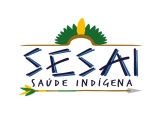 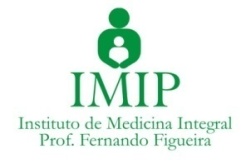 FICHA DE INSCRIÇÃO                                                                            Edital n° 0xx/2022 – DSEI/BAI – IDENTIFICAÇÃONome Completo: ________________________________________________________________________________Data de Nascimento: _______/_______/_______              Idade: ______               Sexo: (    ) M   (    ) FRG: _______________________ Órgão Emissor _____________ CPF ________________________Telefone(s):  (     )   ____________________________________  (     ) ________________	E-mail: ___________________________________________________________________________II – DADOS ESPECÍFICOS	Cargo Pretendido: ____________________________________________________________Local: _____________________________________________________________________É indígena? (    ) Sim  Qual Etnia? _____________________________________    (    ) Não    Possui outro vínculo empregatício?  (    ) Sim    (    ) Não	Cargo/ Função: ____________________________________ Tempo de Serviço:______________Pessoa com deficiência: (     )    Sim  O Auditiva O Visual O Física/Motora        (     ) NãoObs: ____________________________________________________________________________Data: ____ / ____ / 2022.                            ________________________________________                           Assinatura do CandidatoAssumo inteira responsabilidade pelas informações prestadas e declaro estar ciente das penalidades cabíveis.Todos os campos são de preenchimento obrigatório.ANEXO IIMODELO DE CURRÍCULO (nível Superior)MODELO DE CURRÍCULO (nível Médio)ANEXO IIIDOS REQUISITOS PARA ANÁLISE CURRICULARANEXO IVCRITÉRIOS DE AVALIAÇÃO PARA ANÁLISE CURRICULAR  (Nível Superior)CRITÉRIOS DE AVALIAÇÃO PARA ANÁLISE CURRICULAR (Nível Médio)ANEXO VCRITÉRIOS DE AVALIAÇÃO PARA ENTREVISTA TÉCNICAANEXO VICALENDÁRIO ANEXO VIIMODELO DE FORMULÁRIO PARA RECURSOANEXO VIIIMODELO DE DECLARAÇÃO DE PERTENCIMENTO ÉTNICODECLARAÇÃO DE PERTENCIMENTO ÉTNICO Declaro para fins de inscrição no Processo Seletivo Externo Simplificado nº 0xx/2022 que eu,___________________________________________________________________________, portador da Cédula de Identidade Nº_________________________, Órgão Emissor________, e CPF_______._______.________-_____, sou indígena pertencente à etnia_________________________, nascido (a) em _____/_____/______, no Município de______________________________, UF______, filho de__________________________ e de___________________________________________________________________________, residente no endereço:__________________________________________________________, Nº_____, Complemento____________, Bairro________, Município_______________________, UF______. Conforme preconiza a Convenção 169 da Organização Internacional do Trabalho – OIT, regulamentada pelo Decreto Nº 5.051 de 19 de abril de 2004. E assim, devidamente reconhecido pelas lideranças do meu povo conforme assinaturas abaixo.Estou ciente de que, em caso de falsidade ideológica, ficarei sujeito às sanções prescritas no Código Penal* e às demais cominações legais aplicáveis.________________________, _______de________________ de 2022._____________________________________________________________Assinatura do Indígena (candidato)_____________________________________________________________Nome e Assinatura do Cacique – CPF:___________________________________________________________________________________Nome e Assinatura da Liderança da Aldeia – CPF:____________________________________________________________________________________Nome e Assinatura do Presidente do CLSI – CPF:______________________*O Decreto-Lei n° 2.848, de 07 de dezembro de 1940 – Código Penal - Falsidade Ideológica. Art. 299: omitir, em documento público ou particular, declaração que dele devia constar, ou nele inserir ou fazer inserir declaração falsa ou diversa da que devia ser escrita, com o fim de prejudicar direito, criar obrigação ou alterar a verdade sobre fato juridicamente relevante: Pena - reclusão, de um a cinco anos, e multa, se o documento é público, e reclusão de um a três anos, e multa, se o documento é particular.ANEXO IXMODELO DE RESIDÊNCIA (PARA CANDIDATOS INDÍGENAS RESIDENTES EM ALDEIAS NA ÁREA DE ABRANGÊNCIA DO DSEI/BA)DECLARAÇÃO DE RESIDÊNCIADeclaro para fins de inscrição no Processo Seletivo Externo Simplificado nº 0XX/2022 que eu,___________________________________________________________________________, portador da Cédula de Identidade Nº_________________________, Órgão Emissor________, e CPF_______._______.________-_____, nascido(a) em _____/_____/______, no Município de______________________________, UF______, filho de__________________________ e de___________________________________________________________________________, que resido no endereço:__________________________________________________________, Nº_____, Complemento____________, Bairro________, Município_______________________, UF______, desde o dia ______/_____/_______. Estou ciente de que, em caso de falsidade ideológica, ficarei sujeito às sanções prescritas no Código Penal* e às demais cominações legais aplicáveis.________________________, _______de_________________ de 2022.____________________________________________________________Assinatura do (candidato)____________________________________________________________Nome e Assinatura do Cacique da Aldeia – CPF:__________________________________________________________________________________Nome e Assinatura da Liderança da Aldeia – CPF:__________________________________________________________________________________Nome e Assinatura do Presidente do CLSI – CPF:______________________*O Decreto-Lei n° 2.848, de 07 de dezembro de 1940 – Código Penal - Falsidade Ideológica. Art. 299: omitir, em documento público ou particular, declaração que dele devia constar, ou nele inserir ou fazer inserir declaração falsa ou diversa da que devia ser escrita, com o fim de prejudicar direito, criar obrigação ou alterar a verdade sobre fato juridicamente relevante: Pena - reclusão, de um a cinco anos, e multa, se o documento é público, e reclusão de um a três anos, e multa, se o documento é particular.ANEXO XDESCRIÇÃO SUMÁRIA DA FUNÇÃOMÉDICO:Realizar atenção à saúde aos indivíduos sob sua responsabilidade; Realizar consultas clínicas, pequenos procedimentos cirúrgicos, atividades em grupo nas unidades do DSEI e, quando indicado ou necessário, no domicílio e/ou nos demais espaços comunitários; Realizar atividades programadas e de atenção à demanda espontânea; Encaminhar, quando necessário, usuários a outros pontos de atenção, respeitando fluxos locais, mantendo sua responsabilidade pelo acompanhamento do plano terapêutico deles; Indicar, de forma compartilhada com outros pontos de atenção, a necessidade de internação hospitalar ou domiciliar, mantendo a responsabilização pelo acompanhamento do usuário; Participar do gerenciamento dos insumos necessários para o adequado funcionamento das unidades de saúde indígenas; Compartilhar conhecimentos da área médica; Identificar os processos sociais (determinantes sociais em saúde) nos processos de adoecimento e propor intervenções em relação a estes com respeito às especificidades culturais; Contribuir e participar das atividades de Educação Permanente dos Enfermeiros, AIS, Técnicos de Enfermagem, ACD, THD. Realizar atividades de educação em saúde, utilizando estratégias participativas e metodologias preconizadas no âmbito da Política Nacional de Educação Popular em Saúde e buscando promover espaços coletivos de troca de saberes entre as práticas de saúde ocidentais e as práticas tradicionais indígenas, vínculo, corresponsabilização e ampliação de clínica.ENFERMEIRO:Prestar assistência ao paciente e à família e, quando necessário, no domicílio, CASAI e/ou nos demais espaços comunitários, em todas as fases do desenvolvimento humano; coordenar, planejar e executar ações de promoção, prevenção, tratamento e reabilitação da saúde, em consonância com o SUS. Coordenar e avaliar as ações desenvolvidas pelos AIS e técnicos de enfermagem. Supervisionar, coordenar e realizar atividades de educação permanente da equipe de enfermagem e dos AIS, realizar atividades de educação em saúde, utilizando estratégias participativas e metodologias preconizadas no âmbito da Política Nacional de Educação Popular em Saúde e buscando promover espaços coletivos de troca de saberes entre as práticas de saúde ocidentais e as práticas tradicionais indígenas, vínculo, corresponsabilização e ampliação de clínica; proceder em conformidade com os protocolos ou outras normativas técnicas, observadas as disposições legais da profissão, realizar consulta de enfermagem, solicitar exames complementares e prescrever medicações, nos termos dos Protocolos da Assistência Primária do SUS. Acompanhar pacientes na rede de referência quando se fizer necessário. Trabalhar em conformidade às boas práticas, normas e procedimentos de biossegurança; realizar registros e elaborar relatórios técnicos.TÉCNICO DE ENFERMAGEM:Desempenhar atividades técnicas de enfermagem em Unidades Básicas de Saúde Indígena, CASAI, domicílios e /ou demais espaços comunitários; assistir o enfermeiro, e o médico quando necessário; prestar assistência ao paciente zelando pelo seu conforto e bem estar; trabalhar em conformidade às boas práticas, normas e procedimentos de biossegurança; realizar registros e elaborar relatórios técnicos; desempenhar atividades e realizar ações para promoção da saúde da família, a grupos específicos e as famílias em situações de risco, conforme planejamento da equipe; promover o vínculo com o paciente de forma a estimular a autonomia e o autocuidado. Trabalhar em conformidade às boas práticas, normas e procedimentos de biossegurança; realizar registros e elaborar relatórios técnicos. Acompanhar pacientes indígenas sempre que necessário em consultas médicas/ exame; realizar visitas domiciliares diariamente e sempre que necessário. Cumprir as escalas de serviços estabelecidas; zelar e responsabilizar-se pelos materiais e equipamentos do posto de enfermagem, conferindo-os, para que sejam repassados ao próximo plantão; Tomar conhecimento da evolução do serviço de saúde e quadro clínico de cada paciente; verificar as anotações no livro de ordem e ocorrência. Enviar a 2º via de Referência e Contra Referência no retorno dos indígenas para seu lugar de origem, devidamente preenchida, constando: diagnóstico médico, CID e a prescrição medicamentosa juntamente com uma cópia da folha de evolução; o técnico de enfermagem de área deverá manter diariamente o censo atualizado. AUXILIAR DE SAÚDE BUCAL (ASB):Executar trabalhos de apoio ao cirurgião dentista, no campo da odontologia social; realizar ações de promoção e prevenção em saúde bucal para as famílias, grupos e indivíduos, mediante planejamento local e protocolos de atenção à saúde; proceder à desinfecção e à esterilização de materiais e instrumentos utilizados; preparar e organizar instrumental e materiais necessários; instrumentalizar e auxiliar o cirurgião dentista e/ou TSB nos procedimentos clínicos; cuidar da manutenção e conservação dos equipamentos odontológicos; acompanhar, apoiar e desenvolver atividades referentes à saúde bucal com os demais membros da equipe de saúde, buscando aproximar e integrar ações de saúde de forma multidisciplinar; agendar e orientar o paciente quanto ao retorno para manutenção do tratamento; realizar visita domiciliar e registrar nos formulários próprios todos os procedimentos realizados.ENGENHEIRO CIVIL:Elaborar projetos de engenharia na área de edificações e de saneamento básico. Levantamento de dados técnicos de engenharia, elaboração de peças técnicas, relatórios de vistoria técnica, emissão de laudos e pareceres técnicos de engenharia civil. Atuar no planejamento e gerenciamento de projetos de obras de edificações de saúde e saneamento básico em área indígena. Supervisão e monitoramento de obras. Supervisionar, coordenar e prestar orientações técnicas. Realizar estudos de viabilidade técnico-econômica. Elaborar e analisar orçamento de obras. Fiscalizar as obras e serviços técnicos das equipes na instalação, montagem, operação e reparo ou manutenção das obras realizadas em territórios indígenas. Desenvolver as atividades com as equipes multidisciplinares em campo, à céu aberto, sujeito a intempéries ou em escritórios. Orientar e monitorar o desenvolvimento das ações implementadas visando o cumprimento da legislação ambiental e sanitária. Ter disponibilidade para viagens, que podem ocorrer por meio de transporte aéreo, terrestre ou fluvial.TÉCNICO EM SANEAMENTO:Atuar no acompanhamento de obras de saneamento, elaboração de relatórios gerenciais, leitura de projetos, controle de cronograma, emissão e acompanhamento dos pedidos de compra. Desenvolver as atividades de acompanhamento e fiscalização das obras de saneamento. Auxiliar nos trabalhos de tratamento de saneamento nas diversas áreas da saúde. Trabalhar conforme normas e procedimentos técnicos de boas práticas, qualidade e biossegurança. Desenvolver projetos na construção de obras de saneamento em áreas indígenas e reciclagem de resíduos. Implementar as estratégias para captação, tratamento e distribuição de água. Ter disponibilidade para viagens, que podem ocorrer por meio de transporte aéreo, terrestre ou fluvial. TÉCNICO DE EDIFICAÇÕES:Atuar no acompanhamento de obras, elaboração de relatórios gerenciais, leitura de projetos, controle de cronograma, emissão e acompanhamento dos pedidos de compra. Fazer visitas periódicas em obras e no escritório para elaboração dos documentos e processos. Analisar e desenvolver desenhos de construção de obras civis e de saneamento. Desenvolver as atividades de acompanhamento e fiscalização das obras civis e de saneamento. Prestar informações técnicas. Realizar o levantamento de dados técnicos de obras. Elaborar orçamento de obras. Fiscalizar as obras e serviços técnicos das equipes na instalação, montagem, operação e reparo ou manutenção das obras realizadas em territórios indígenas. Ter disponibilidade para viagens, que podem ocorrer por meio de transporte aéreo, terrestre ou fluvial. TÉCNICO ELETROTÉCNICO:Fazer leitura, interpretação e auxiliar o engenheiro na elaboração de estudos e projetos sobre sistemas e instalações elétricas. Operar sistemas elétricos e executar manutenção, avaliação e tratamento de falhas em sistemas e realizar estudos de melhoria. Colaborar na assistência técnica de equipamentos elétricos especialmente bombas submersas e motogeradores. Ter disponibilidade para viagens, que podem ocorrer por meio de transporte aéreo, terrestre ou fluvial.TÉCNICO QUÍMICO:Realizar análises química, físico-química, microbiológica de qualidade da água. Apoiar a operação e manutenção de infraestruturas de saneamento. Apoiar a realização das ações de educação em saúde em conjunto com os demais profissionais de saneamento e saúde. Trabalhar conforme normas e procedimentos técnicos de boas práticas, qualidade e biossegurança. Ter disponibilidade para viagens, que podem ocorrer por meio de transporte aéreo, terrestre ou fluvial.FUNÇÃOQUANTIDADE DE VAGASLOCALCARGA HORÁRIAREMUNERAÇÃO BRUTAFUNÇÃOQUANTIDADE DE VAGASLOCALCARGA HORÁRIAREMUNERAÇÃO BRUTAAUXILIAR DE SAÚDE BUCAL3Juazeiro; Pau Brasil; Ribeira do Pombal.40 horas semanaisR$ 1.612,03MÉDICO1Juazeiro40 horas semanaisR$ 16.791,94TEC. ENFERMAGEM5 Ilhéus; Pau Brasil; Ribeira do Pombal; Juazeiro; Porto Seguro.40 horas semanaisR$ 2.619,54ENFERMEIRO 3Juazeiro;Porto Seguro;40 horas semanaisR$ 7.925,79ENGENHEIRO CIVIL1DSEI-BA - SEDE40 horas semanaisR$ 10.209,50TÉCNICO ELETROTÉCNICO OU TÉCNICO DE EDFICAÇÕES OU TÉCNICO EM SANEAMENTO OU TÉCNICO QUÍMICO4Ilhéus; Pau Brasil; Ribeira do Pombal; Ibotirama.40 horas semanaisR$ 2.619,54TOTAL DE VAGAS      17 vagas           17 vagas           17 vagas           17 vagas     Edital n° 0xx/2022 – DSEI/BAEdital n° 0xx/2022 – DSEI/BAEdital n° 0xx/2022 – DSEI/BAEdital n° 0xx/2022 – DSEI/BAEdital n° 0xx/2022 – DSEI/BAEdital n° 0xx/2022 – DSEI/BAEdital n° 0xx/2022 – DSEI/BAEdital n° 0xx/2022 – DSEI/BAEdital n° 0xx/2022 – DSEI/BAI – DADOS PESSOAISI – DADOS PESSOAISI – DADOS PESSOAISI – DADOS PESSOAISI – DADOS PESSOAISI – DADOS PESSOAISI – DADOS PESSOAISI – DADOS PESSOAISI – DADOS PESSOAIS1.NOME (sem abreviaturas)1.NOME (sem abreviaturas)1.NOME (sem abreviaturas)1.NOME (sem abreviaturas)2. TELEFONE2. TELEFONE3. CIDADE / UF3. CIDADE / UF4. CEP5. ENDEREÇO5. ENDEREÇO6. RAÇA6. RAÇA7. E-MAIL7. E-MAIL8. ESTADO CIVIL8. ESTADO CIVIL8. ESTADO CIVIL9. DATA DE NASCIMENTO:                                                 10.NATURALIDADE/UF10.NATURALIDADE/UF10.NATURALIDADE/UF11. NACIONALIDADE  SEXO SEXO13. RG / ÓRGÃO EXP. 13. RG / ÓRGÃO EXP. 14. CPF14. CPF14. CPF15. PROFISSÃO15. PROFISSÃO15. PROFISSÃO16. REGISTRO DA CATEGORIA 16. REGISTRO DA CATEGORIA 16. REGISTRO DA CATEGORIA II – FORMAÇÃO ESCOLAR OU ACADÊMICAII – FORMAÇÃO ESCOLAR OU ACADÊMICAII – FORMAÇÃO ESCOLAR OU ACADÊMICAII – FORMAÇÃO ESCOLAR OU ACADÊMICAII – FORMAÇÃO ESCOLAR OU ACADÊMICAII – FORMAÇÃO ESCOLAR OU ACADÊMICAII – FORMAÇÃO ESCOLAR OU ACADÊMICAII – FORMAÇÃO ESCOLAR OU ACADÊMICAII – FORMAÇÃO ESCOLAR OU ACADÊMICA1. CURSO DE FORMAÇÃO ACADÊMICA1. CURSO DE FORMAÇÃO ACADÊMICA1. CURSO DE FORMAÇÃO ACADÊMICA1. CURSO DE FORMAÇÃO ACADÊMICA1. CURSO DE FORMAÇÃO ACADÊMICA1. CURSO DE FORMAÇÃO ACADÊMICA1. CURSO DE FORMAÇÃO ACADÊMICA1. CURSO DE FORMAÇÃO ACADÊMICA1. CURSO DE FORMAÇÃO ACADÊMICACURSO: CURSO: CURSO: CURSO: CURSO: CURSO: CURSO: CURSO: CURSO: INSTITUIÇÃO: INSTITUIÇÃO: INSTITUIÇÃO: INSTITUIÇÃO: INSTITUIÇÃO: INSTITUIÇÃO: INSTITUIÇÃO: INSTITUIÇÃO: INSTITUIÇÃO: PERÍODO: PERÍODO: PERÍODO: PERÍODO: PERÍODO: PERÍODO: PERÍODO: PERÍODO: PERÍODO: 2. CURSOS DE APERFEIÇOAMENTO NA ÁREA DE FORMAÇÃO 2. CURSOS DE APERFEIÇOAMENTO NA ÁREA DE FORMAÇÃO 2. CURSOS DE APERFEIÇOAMENTO NA ÁREA DE FORMAÇÃO 2. CURSOS DE APERFEIÇOAMENTO NA ÁREA DE FORMAÇÃO 2. CURSOS DE APERFEIÇOAMENTO NA ÁREA DE FORMAÇÃO 2. CURSOS DE APERFEIÇOAMENTO NA ÁREA DE FORMAÇÃO 2. CURSOS DE APERFEIÇOAMENTO NA ÁREA DE FORMAÇÃO 2. CURSOS DE APERFEIÇOAMENTO NA ÁREA DE FORMAÇÃO 2. CURSOS DE APERFEIÇOAMENTO NA ÁREA DE FORMAÇÃO CURSO: CURSO: CURSO: CURSO: CURSO: CURSO: CURSO: CURSO: CURSO: INSTITUIÇÃO: INSTITUIÇÃO: INSTITUIÇÃO: INSTITUIÇÃO: INSTITUIÇÃO: INSTITUIÇÃO: INSTITUIÇÃO: INSTITUIÇÃO: INSTITUIÇÃO: PERÍODO: CARGA HORÁRIA:PERÍODO: CARGA HORÁRIA:PERÍODO: CARGA HORÁRIA:PERÍODO: CARGA HORÁRIA:PERÍODO: CARGA HORÁRIA:PERÍODO: CARGA HORÁRIA:PERÍODO: CARGA HORÁRIA:PERÍODO: CARGA HORÁRIA:PERÍODO: CARGA HORÁRIA:CURSO: INSTITUIÇÃO:PERÍODO: CARGA HORÁRIA:CURSO: INSTITUIÇÃO:PERÍODO: CARGA HORÁRIA:CURSO: INSTITUIÇÃO:PERÍODO: CARGA HORÁRIA:CURSO: INSTITUIÇÃO:PERÍODO: CARGA HORÁRIA:CURSO: INSTITUIÇÃO:PERÍODO: CARGA HORÁRIA:CURSO: INSTITUIÇÃO:PERÍODO: CARGA HORÁRIA:CURSO: INSTITUIÇÃO:PERÍODO: CARGA HORÁRIA:CURSO: INSTITUIÇÃO:PERÍODO: CARGA HORÁRIA:CURSO: INSTITUIÇÃO:PERÍODO: CARGA HORÁRIA:CURSO:INSTITUIÇÃO:PERÍODO:CARGA HORÁRIA:CURSO:INSTITUIÇÃO:PERÍODO:CARGA HORÁRIA:CURSO:INSTITUIÇÃO:PERÍODO:CARGA HORÁRIA:CURSO:INSTITUIÇÃO:PERÍODO:CARGA HORÁRIA:CURSO:INSTITUIÇÃO:PERÍODO:CARGA HORÁRIA:CURSO:INSTITUIÇÃO:PERÍODO:CARGA HORÁRIA:CURSO:INSTITUIÇÃO:PERÍODO:CARGA HORÁRIA:CURSO:INSTITUIÇÃO:PERÍODO:CARGA HORÁRIA:CURSO:INSTITUIÇÃO:PERÍODO:CARGA HORÁRIA:CURSO: CURSO: CURSO: CURSO: CURSO: CURSO: CURSO: CURSO: CURSO: INSTITUIÇÃO: INSTITUIÇÃO: INSTITUIÇÃO: INSTITUIÇÃO: INSTITUIÇÃO: INSTITUIÇÃO: INSTITUIÇÃO: INSTITUIÇÃO: INSTITUIÇÃO: PERÍODO:CARGA HORÁRIA: PERÍODO:CARGA HORÁRIA: PERÍODO:CARGA HORÁRIA: PERÍODO:CARGA HORÁRIA: PERÍODO:CARGA HORÁRIA: PERÍODO:CARGA HORÁRIA: PERÍODO:CARGA HORÁRIA: PERÍODO:CARGA HORÁRIA: PERÍODO:CARGA HORÁRIA: 3. CURSO DE ESPECIALIZAÇÃO (PÓS-GRADUAÇÃO/ MESTRADO / DOUTORADO)3. CURSO DE ESPECIALIZAÇÃO (PÓS-GRADUAÇÃO/ MESTRADO / DOUTORADO)3. CURSO DE ESPECIALIZAÇÃO (PÓS-GRADUAÇÃO/ MESTRADO / DOUTORADO)3. CURSO DE ESPECIALIZAÇÃO (PÓS-GRADUAÇÃO/ MESTRADO / DOUTORADO)3. CURSO DE ESPECIALIZAÇÃO (PÓS-GRADUAÇÃO/ MESTRADO / DOUTORADO)3. CURSO DE ESPECIALIZAÇÃO (PÓS-GRADUAÇÃO/ MESTRADO / DOUTORADO)3. CURSO DE ESPECIALIZAÇÃO (PÓS-GRADUAÇÃO/ MESTRADO / DOUTORADO)3. CURSO DE ESPECIALIZAÇÃO (PÓS-GRADUAÇÃO/ MESTRADO / DOUTORADO)3. CURSO DE ESPECIALIZAÇÃO (PÓS-GRADUAÇÃO/ MESTRADO / DOUTORADO)CURSO: CURSO: CURSO: CURSO: CURSO: CURSO: CURSO: CURSO: CURSO: INSTITUIÇÃO: INSTITUIÇÃO: INSTITUIÇÃO: INSTITUIÇÃO: INSTITUIÇÃO: INSTITUIÇÃO: INSTITUIÇÃO: INSTITUIÇÃO: INSTITUIÇÃO: MÊS e ANO de CONCLUSÃO: MÊS e ANO de CONCLUSÃO: MÊS e ANO de CONCLUSÃO: MÊS e ANO de CONCLUSÃO: MÊS e ANO de CONCLUSÃO: MÊS e ANO de CONCLUSÃO: MÊS e ANO de CONCLUSÃO: MÊS e ANO de CONCLUSÃO: MÊS e ANO de CONCLUSÃO: CARGA HORÁRIA: CARGA HORÁRIA: CARGA HORÁRIA: CARGA HORÁRIA: CARGA HORÁRIA: CARGA HORÁRIA: CARGA HORÁRIA: CARGA HORÁRIA: CARGA HORÁRIA: 4. CONHECIMENTO DE INFORMÁTICA:WORD (   )        EXCEL (   )          WINDOWS  (   )        ACCES (   )       POWERPOINT  (   )         OUTLOOK  (  )         INTERNET  (   ) 	4. CONHECIMENTO DE INFORMÁTICA:WORD (   )        EXCEL (   )          WINDOWS  (   )        ACCES (   )       POWERPOINT  (   )         OUTLOOK  (  )         INTERNET  (   ) 	4. CONHECIMENTO DE INFORMÁTICA:WORD (   )        EXCEL (   )          WINDOWS  (   )        ACCES (   )       POWERPOINT  (   )         OUTLOOK  (  )         INTERNET  (   ) 	4. CONHECIMENTO DE INFORMÁTICA:WORD (   )        EXCEL (   )          WINDOWS  (   )        ACCES (   )       POWERPOINT  (   )         OUTLOOK  (  )         INTERNET  (   ) 	4. CONHECIMENTO DE INFORMÁTICA:WORD (   )        EXCEL (   )          WINDOWS  (   )        ACCES (   )       POWERPOINT  (   )         OUTLOOK  (  )         INTERNET  (   ) 	4. CONHECIMENTO DE INFORMÁTICA:WORD (   )        EXCEL (   )          WINDOWS  (   )        ACCES (   )       POWERPOINT  (   )         OUTLOOK  (  )         INTERNET  (   ) 	4. CONHECIMENTO DE INFORMÁTICA:WORD (   )        EXCEL (   )          WINDOWS  (   )        ACCES (   )       POWERPOINT  (   )         OUTLOOK  (  )         INTERNET  (   ) 	4. CONHECIMENTO DE INFORMÁTICA:WORD (   )        EXCEL (   )          WINDOWS  (   )        ACCES (   )       POWERPOINT  (   )         OUTLOOK  (  )         INTERNET  (   ) 	4. CONHECIMENTO DE INFORMÁTICA:WORD (   )        EXCEL (   )          WINDOWS  (   )        ACCES (   )       POWERPOINT  (   )         OUTLOOK  (  )         INTERNET  (   ) 	III – EXPERIÊNCIA PROFISSIONAL E CAPACIDADE TÉCNICAIII – EXPERIÊNCIA PROFISSIONAL E CAPACIDADE TÉCNICAIII – EXPERIÊNCIA PROFISSIONAL E CAPACIDADE TÉCNICAIII – EXPERIÊNCIA PROFISSIONAL E CAPACIDADE TÉCNICAIII – EXPERIÊNCIA PROFISSIONAL E CAPACIDADE TÉCNICAIII – EXPERIÊNCIA PROFISSIONAL E CAPACIDADE TÉCNICAIII – EXPERIÊNCIA PROFISSIONAL E CAPACIDADE TÉCNICAIII – EXPERIÊNCIA PROFISSIONAL E CAPACIDADE TÉCNICAIII – EXPERIÊNCIA PROFISSIONAL E CAPACIDADE TÉCNICAREGISTRO DE EMPREGO:   a começar pelo seu cargo atual,  liste em ordem inversa todos os empregos  que você já teve. Especificar as  atividades desenvolvidas e o período em meses, de forma objetiva, deixando evidente a experiência Adquirida)Use quadros separados para cada cargo.  Caso necessite de mais espaço, anexe páginas adicionais do mesmo tamanho.REGISTRO DE EMPREGO:   a começar pelo seu cargo atual,  liste em ordem inversa todos os empregos  que você já teve. Especificar as  atividades desenvolvidas e o período em meses, de forma objetiva, deixando evidente a experiência Adquirida)Use quadros separados para cada cargo.  Caso necessite de mais espaço, anexe páginas adicionais do mesmo tamanho.REGISTRO DE EMPREGO:   a começar pelo seu cargo atual,  liste em ordem inversa todos os empregos  que você já teve. Especificar as  atividades desenvolvidas e o período em meses, de forma objetiva, deixando evidente a experiência Adquirida)Use quadros separados para cada cargo.  Caso necessite de mais espaço, anexe páginas adicionais do mesmo tamanho.REGISTRO DE EMPREGO:   a começar pelo seu cargo atual,  liste em ordem inversa todos os empregos  que você já teve. Especificar as  atividades desenvolvidas e o período em meses, de forma objetiva, deixando evidente a experiência Adquirida)Use quadros separados para cada cargo.  Caso necessite de mais espaço, anexe páginas adicionais do mesmo tamanho.REGISTRO DE EMPREGO:   a começar pelo seu cargo atual,  liste em ordem inversa todos os empregos  que você já teve. Especificar as  atividades desenvolvidas e o período em meses, de forma objetiva, deixando evidente a experiência Adquirida)Use quadros separados para cada cargo.  Caso necessite de mais espaço, anexe páginas adicionais do mesmo tamanho.REGISTRO DE EMPREGO:   a começar pelo seu cargo atual,  liste em ordem inversa todos os empregos  que você já teve. Especificar as  atividades desenvolvidas e o período em meses, de forma objetiva, deixando evidente a experiência Adquirida)Use quadros separados para cada cargo.  Caso necessite de mais espaço, anexe páginas adicionais do mesmo tamanho.REGISTRO DE EMPREGO:   a começar pelo seu cargo atual,  liste em ordem inversa todos os empregos  que você já teve. Especificar as  atividades desenvolvidas e o período em meses, de forma objetiva, deixando evidente a experiência Adquirida)Use quadros separados para cada cargo.  Caso necessite de mais espaço, anexe páginas adicionais do mesmo tamanho.REGISTRO DE EMPREGO:   a começar pelo seu cargo atual,  liste em ordem inversa todos os empregos  que você já teve. Especificar as  atividades desenvolvidas e o período em meses, de forma objetiva, deixando evidente a experiência Adquirida)Use quadros separados para cada cargo.  Caso necessite de mais espaço, anexe páginas adicionais do mesmo tamanho.REGISTRO DE EMPREGO:   a começar pelo seu cargo atual,  liste em ordem inversa todos os empregos  que você já teve. Especificar as  atividades desenvolvidas e o período em meses, de forma objetiva, deixando evidente a experiência Adquirida)Use quadros separados para cada cargo.  Caso necessite de mais espaço, anexe páginas adicionais do mesmo tamanho.A. CARGO ATUAL /OU ÚLTIMO CARGO, CASO ESTEJA DESEMPREGADO ATUALMENTEA. CARGO ATUAL /OU ÚLTIMO CARGO, CASO ESTEJA DESEMPREGADO ATUALMENTEA. CARGO ATUAL /OU ÚLTIMO CARGO, CASO ESTEJA DESEMPREGADO ATUALMENTEA. CARGO ATUAL /OU ÚLTIMO CARGO, CASO ESTEJA DESEMPREGADO ATUALMENTEA. CARGO ATUAL /OU ÚLTIMO CARGO, CASO ESTEJA DESEMPREGADO ATUALMENTEA. CARGO ATUAL /OU ÚLTIMO CARGO, CASO ESTEJA DESEMPREGADO ATUALMENTEA. CARGO ATUAL /OU ÚLTIMO CARGO, CASO ESTEJA DESEMPREGADO ATUALMENTEA. CARGO ATUAL /OU ÚLTIMO CARGO, CASO ESTEJA DESEMPREGADO ATUALMENTEA. CARGO ATUAL /OU ÚLTIMO CARGO, CASO ESTEJA DESEMPREGADO ATUALMENTEPERÍODO: DE____/____/________ A ____/____/________      TOTAL DE MESES: _________PERÍODO: DE____/____/________ A ____/____/________      TOTAL DE MESES: _________PERÍODO: DE____/____/________ A ____/____/________      TOTAL DE MESES: _________PERÍODO: DE____/____/________ A ____/____/________      TOTAL DE MESES: _________PERÍODO: DE____/____/________ A ____/____/________      TOTAL DE MESES: _________PERÍODO: DE____/____/________ A ____/____/________      TOTAL DE MESES: _________PERÍODO: DE____/____/________ A ____/____/________      TOTAL DE MESES: _________PERÍODO: DE____/____/________ A ____/____/________      TOTAL DE MESES: _________PERÍODO: DE____/____/________ A ____/____/________      TOTAL DE MESES: _________CARGO(S)  EXERCIDO(S): CARGO(S)  EXERCIDO(S): CARGO(S)  EXERCIDO(S): CARGO(S)  EXERCIDO(S): CARGO(S)  EXERCIDO(S): CARGO(S)  EXERCIDO(S): CARGO(S)  EXERCIDO(S): CARGO(S)  EXERCIDO(S): CARGO(S)  EXERCIDO(S): EMPREGADOR: EMPREGADOR: EMPREGADOR: EMPREGADOR: EMPREGADOR: EMPREGADOR: EMPREGADOR: EMPREGADOR: EMPREGADOR: DESCRIÇÃO DE SUAS ATRIBUIÇÕES / EXPERIÊNCIA ADQUIRIDA: DESCRIÇÃO DE SUAS ATRIBUIÇÕES / EXPERIÊNCIA ADQUIRIDA: DESCRIÇÃO DE SUAS ATRIBUIÇÕES / EXPERIÊNCIA ADQUIRIDA: DESCRIÇÃO DE SUAS ATRIBUIÇÕES / EXPERIÊNCIA ADQUIRIDA: DESCRIÇÃO DE SUAS ATRIBUIÇÕES / EXPERIÊNCIA ADQUIRIDA: DESCRIÇÃO DE SUAS ATRIBUIÇÕES / EXPERIÊNCIA ADQUIRIDA: DESCRIÇÃO DE SUAS ATRIBUIÇÕES / EXPERIÊNCIA ADQUIRIDA: DESCRIÇÃO DE SUAS ATRIBUIÇÕES / EXPERIÊNCIA ADQUIRIDA: DESCRIÇÃO DE SUAS ATRIBUIÇÕES / EXPERIÊNCIA ADQUIRIDA: B. CARGOS ANTERIORES (EM ORDEM DECRESCENTE)B. CARGOS ANTERIORES (EM ORDEM DECRESCENTE)B. CARGOS ANTERIORES (EM ORDEM DECRESCENTE)B. CARGOS ANTERIORES (EM ORDEM DECRESCENTE)B. CARGOS ANTERIORES (EM ORDEM DECRESCENTE)B. CARGOS ANTERIORES (EM ORDEM DECRESCENTE)B. CARGOS ANTERIORES (EM ORDEM DECRESCENTE)B. CARGOS ANTERIORES (EM ORDEM DECRESCENTE)B. CARGOS ANTERIORES (EM ORDEM DECRESCENTE)PERÍODO: DE____/____/________ A ____/____/________ TOTAL DE MESES: _________PERÍODO: DE____/____/________ A ____/____/________ TOTAL DE MESES: _________PERÍODO: DE____/____/________ A ____/____/________ TOTAL DE MESES: _________PERÍODO: DE____/____/________ A ____/____/________ TOTAL DE MESES: _________PERÍODO: DE____/____/________ A ____/____/________ TOTAL DE MESES: _________PERÍODO: DE____/____/________ A ____/____/________ TOTAL DE MESES: _________PERÍODO: DE____/____/________ A ____/____/________ TOTAL DE MESES: _________PERÍODO: DE____/____/________ A ____/____/________ TOTAL DE MESES: _________PERÍODO: DE____/____/________ A ____/____/________ TOTAL DE MESES: _________CARGO(S) E FUNÇÃO (ÕES) EXERCIDA(S): CARGO(S) E FUNÇÃO (ÕES) EXERCIDA(S): CARGO(S) E FUNÇÃO (ÕES) EXERCIDA(S): CARGO(S) E FUNÇÃO (ÕES) EXERCIDA(S): CARGO(S) E FUNÇÃO (ÕES) EXERCIDA(S): CARGO(S) E FUNÇÃO (ÕES) EXERCIDA(S): CARGO(S) E FUNÇÃO (ÕES) EXERCIDA(S): CARGO(S) E FUNÇÃO (ÕES) EXERCIDA(S): CARGO(S) E FUNÇÃO (ÕES) EXERCIDA(S): EMPREGADOR: EMPREGADOR: EMPREGADOR: EMPREGADOR: EMPREGADOR: EMPREGADOR: EMPREGADOR: EMPREGADOR: EMPREGADOR: DESCRIÇÃO DE SUAS ATRIBUIÇÕES / EXPERIÊNCIA ADQUIRIDA:DESCRIÇÃO DE SUAS ATRIBUIÇÕES / EXPERIÊNCIA ADQUIRIDA:DESCRIÇÃO DE SUAS ATRIBUIÇÕES / EXPERIÊNCIA ADQUIRIDA:DESCRIÇÃO DE SUAS ATRIBUIÇÕES / EXPERIÊNCIA ADQUIRIDA:DESCRIÇÃO DE SUAS ATRIBUIÇÕES / EXPERIÊNCIA ADQUIRIDA:DESCRIÇÃO DE SUAS ATRIBUIÇÕES / EXPERIÊNCIA ADQUIRIDA:DESCRIÇÃO DE SUAS ATRIBUIÇÕES / EXPERIÊNCIA ADQUIRIDA:DESCRIÇÃO DE SUAS ATRIBUIÇÕES / EXPERIÊNCIA ADQUIRIDA:DESCRIÇÃO DE SUAS ATRIBUIÇÕES / EXPERIÊNCIA ADQUIRIDA:PERÍODO: DE____/____/________ A ____/____/________ TOTAL DE MESES: _________PERÍODO: DE____/____/________ A ____/____/________ TOTAL DE MESES: _________PERÍODO: DE____/____/________ A ____/____/________ TOTAL DE MESES: _________PERÍODO: DE____/____/________ A ____/____/________ TOTAL DE MESES: _________PERÍODO: DE____/____/________ A ____/____/________ TOTAL DE MESES: _________PERÍODO: DE____/____/________ A ____/____/________ TOTAL DE MESES: _________PERÍODO: DE____/____/________ A ____/____/________ TOTAL DE MESES: _________PERÍODO: DE____/____/________ A ____/____/________ TOTAL DE MESES: _________PERÍODO: DE____/____/________ A ____/____/________ TOTAL DE MESES: _________CARGO(S) E FUNÇÃO (ÕES) EXERCIDA(S): CARGO(S) E FUNÇÃO (ÕES) EXERCIDA(S): CARGO(S) E FUNÇÃO (ÕES) EXERCIDA(S): CARGO(S) E FUNÇÃO (ÕES) EXERCIDA(S): CARGO(S) E FUNÇÃO (ÕES) EXERCIDA(S): CARGO(S) E FUNÇÃO (ÕES) EXERCIDA(S): CARGO(S) E FUNÇÃO (ÕES) EXERCIDA(S): CARGO(S) E FUNÇÃO (ÕES) EXERCIDA(S): CARGO(S) E FUNÇÃO (ÕES) EXERCIDA(S): EMPREGADOR: EMPREGADOR: EMPREGADOR: EMPREGADOR: EMPREGADOR: EMPREGADOR: EMPREGADOR: EMPREGADOR: EMPREGADOR: DESCRIÇÃO DE SUAS ATRIBUIÇÕES / EXPERIÊNCIA ADQUIRIDA:DESCRIÇÃO DE SUAS ATRIBUIÇÕES / EXPERIÊNCIA ADQUIRIDA:DESCRIÇÃO DE SUAS ATRIBUIÇÕES / EXPERIÊNCIA ADQUIRIDA:DESCRIÇÃO DE SUAS ATRIBUIÇÕES / EXPERIÊNCIA ADQUIRIDA:DESCRIÇÃO DE SUAS ATRIBUIÇÕES / EXPERIÊNCIA ADQUIRIDA:DESCRIÇÃO DE SUAS ATRIBUIÇÕES / EXPERIÊNCIA ADQUIRIDA:DESCRIÇÃO DE SUAS ATRIBUIÇÕES / EXPERIÊNCIA ADQUIRIDA:DESCRIÇÃO DE SUAS ATRIBUIÇÕES / EXPERIÊNCIA ADQUIRIDA:DESCRIÇÃO DE SUAS ATRIBUIÇÕES / EXPERIÊNCIA ADQUIRIDA:PERÍODO: DE____/____/________ A ____/____/________   TOTAL DE MESES: _________PERÍODO: DE____/____/________ A ____/____/________   TOTAL DE MESES: _________PERÍODO: DE____/____/________ A ____/____/________   TOTAL DE MESES: _________PERÍODO: DE____/____/________ A ____/____/________   TOTAL DE MESES: _________PERÍODO: DE____/____/________ A ____/____/________   TOTAL DE MESES: _________PERÍODO: DE____/____/________ A ____/____/________   TOTAL DE MESES: _________PERÍODO: DE____/____/________ A ____/____/________   TOTAL DE MESES: _________PERÍODO: DE____/____/________ A ____/____/________   TOTAL DE MESES: _________PERÍODO: DE____/____/________ A ____/____/________   TOTAL DE MESES: _________CARGO(S) E FUNÇÃO (ÕES) EXERCIDA(S): CARGO(S) E FUNÇÃO (ÕES) EXERCIDA(S): CARGO(S) E FUNÇÃO (ÕES) EXERCIDA(S): CARGO(S) E FUNÇÃO (ÕES) EXERCIDA(S): CARGO(S) E FUNÇÃO (ÕES) EXERCIDA(S): CARGO(S) E FUNÇÃO (ÕES) EXERCIDA(S): CARGO(S) E FUNÇÃO (ÕES) EXERCIDA(S): CARGO(S) E FUNÇÃO (ÕES) EXERCIDA(S): CARGO(S) E FUNÇÃO (ÕES) EXERCIDA(S): EMPREGADOR: EMPREGADOR: EMPREGADOR: EMPREGADOR: EMPREGADOR: EMPREGADOR: EMPREGADOR: EMPREGADOR: EMPREGADOR: DESCRIÇÃO DE SUAS ATRIBUIÇÕES / EXPERIÊNCIA ADQUIRIDA:DESCRIÇÃO DE SUAS ATRIBUIÇÕES / EXPERIÊNCIA ADQUIRIDA:DESCRIÇÃO DE SUAS ATRIBUIÇÕES / EXPERIÊNCIA ADQUIRIDA:DESCRIÇÃO DE SUAS ATRIBUIÇÕES / EXPERIÊNCIA ADQUIRIDA:DESCRIÇÃO DE SUAS ATRIBUIÇÕES / EXPERIÊNCIA ADQUIRIDA:DESCRIÇÃO DE SUAS ATRIBUIÇÕES / EXPERIÊNCIA ADQUIRIDA:DESCRIÇÃO DE SUAS ATRIBUIÇÕES / EXPERIÊNCIA ADQUIRIDA:DESCRIÇÃO DE SUAS ATRIBUIÇÕES / EXPERIÊNCIA ADQUIRIDA:DESCRIÇÃO DE SUAS ATRIBUIÇÕES / EXPERIÊNCIA ADQUIRIDA:CERTIFICO QUE AS DECLARAÇÕES FEITAS POR MIM SÃO VERÍDICAS, COMPLETAS E CONDIZENTES COM MEUS CONHECIMENTOS E MINHA CONVICÇÃO.  CERTIFICO QUE AS DECLARAÇÕES FEITAS POR MIM SÃO VERÍDICAS, COMPLETAS E CONDIZENTES COM MEUS CONHECIMENTOS E MINHA CONVICÇÃO.  CERTIFICO QUE AS DECLARAÇÕES FEITAS POR MIM SÃO VERÍDICAS, COMPLETAS E CONDIZENTES COM MEUS CONHECIMENTOS E MINHA CONVICÇÃO.  CERTIFICO QUE AS DECLARAÇÕES FEITAS POR MIM SÃO VERÍDICAS, COMPLETAS E CONDIZENTES COM MEUS CONHECIMENTOS E MINHA CONVICÇÃO.  CERTIFICO QUE AS DECLARAÇÕES FEITAS POR MIM SÃO VERÍDICAS, COMPLETAS E CONDIZENTES COM MEUS CONHECIMENTOS E MINHA CONVICÇÃO.  CERTIFICO QUE AS DECLARAÇÕES FEITAS POR MIM SÃO VERÍDICAS, COMPLETAS E CONDIZENTES COM MEUS CONHECIMENTOS E MINHA CONVICÇÃO.  CERTIFICO QUE AS DECLARAÇÕES FEITAS POR MIM SÃO VERÍDICAS, COMPLETAS E CONDIZENTES COM MEUS CONHECIMENTOS E MINHA CONVICÇÃO.  CERTIFICO QUE AS DECLARAÇÕES FEITAS POR MIM SÃO VERÍDICAS, COMPLETAS E CONDIZENTES COM MEUS CONHECIMENTOS E MINHA CONVICÇÃO.  CERTIFICO QUE AS DECLARAÇÕES FEITAS POR MIM SÃO VERÍDICAS, COMPLETAS E CONDIZENTES COM MEUS CONHECIMENTOS E MINHA CONVICÇÃO.   LOCAL E DATA: _______________________________________ASSINATURA: ____________________________________________________________________ LOCAL E DATA: _______________________________________ASSINATURA: ____________________________________________________________________ LOCAL E DATA: _______________________________________ASSINATURA: ____________________________________________________________________ LOCAL E DATA: _______________________________________ASSINATURA: ____________________________________________________________________ LOCAL E DATA: _______________________________________ASSINATURA: ____________________________________________________________________ LOCAL E DATA: _______________________________________ASSINATURA: ____________________________________________________________________ LOCAL E DATA: _______________________________________ASSINATURA: ____________________________________________________________________ LOCAL E DATA: _______________________________________ASSINATURA: ____________________________________________________________________ LOCAL E DATA: _______________________________________ASSINATURA: ____________________________________________________________________Edital n° 0XX/2022 – DSEI/BAEdital n° 0XX/2022 – DSEI/BAEdital n° 0XX/2022 – DSEI/BAEdital n° 0XX/2022 – DSEI/BAEdital n° 0XX/2022 – DSEI/BAEdital n° 0XX/2022 – DSEI/BAEdital n° 0XX/2022 – DSEI/BAEdital n° 0XX/2022 – DSEI/BAEdital n° 0XX/2022 – DSEI/BAI – DADOS PESSOAISI – DADOS PESSOAISI – DADOS PESSOAISI – DADOS PESSOAISI – DADOS PESSOAISI – DADOS PESSOAISI – DADOS PESSOAISI – DADOS PESSOAISI – DADOS PESSOAIS1.NOME (sem abreviaturas)1.NOME (sem abreviaturas)1.NOME (sem abreviaturas)1.NOME (sem abreviaturas)2. TELEFONE2. TELEFONE3. CIDADE / UF3. CIDADE / UF4. CEP5. ENDEREÇO5. ENDEREÇO6. RAÇA6. RAÇA7. E-MAIL7. E-MAIL8. ESTADO CIVIL8. ESTADO CIVIL8. ESTADO CIVIL9. DATA DE NASCIMENTO:                                                 10.NATURALIDADE/UF10.NATURALIDADE/UF10.NATURALIDADE/UF11. NACIONALIDADE  SEXO SEXO13. RG / ÓRGÃO EXP. 13. RG / ÓRGÃO EXP. 14. CPF14. CPF14. CPF15. PROFISSÃO15. PROFISSÃO15. PROFISSÃO16. REGISTRO DA CATEGORIA 16. REGISTRO DA CATEGORIA 16. REGISTRO DA CATEGORIA II – FORMAÇÃO ESCOLAR OU ACADÊMICAII – FORMAÇÃO ESCOLAR OU ACADÊMICAII – FORMAÇÃO ESCOLAR OU ACADÊMICAII – FORMAÇÃO ESCOLAR OU ACADÊMICAII – FORMAÇÃO ESCOLAR OU ACADÊMICAII – FORMAÇÃO ESCOLAR OU ACADÊMICAII – FORMAÇÃO ESCOLAR OU ACADÊMICAII – FORMAÇÃO ESCOLAR OU ACADÊMICAII – FORMAÇÃO ESCOLAR OU ACADÊMICA1. ENSINO MÉDIO:1. ENSINO MÉDIO:1. ENSINO MÉDIO:1. ENSINO MÉDIO:1. ENSINO MÉDIO:1. ENSINO MÉDIO:1. ENSINO MÉDIO:1. ENSINO MÉDIO:1. ENSINO MÉDIO:CURSO: CURSO: CURSO: CURSO: CURSO: CURSO: CURSO: CURSO: CURSO: INSTITUIÇÃO: INSTITUIÇÃO: INSTITUIÇÃO: INSTITUIÇÃO: INSTITUIÇÃO: INSTITUIÇÃO: INSTITUIÇÃO: INSTITUIÇÃO: INSTITUIÇÃO: PERÍODO: PERÍODO: PERÍODO: PERÍODO: PERÍODO: PERÍODO: PERÍODO: PERÍODO: PERÍODO: 2. CURSO TÉCNICO: 2. CURSO TÉCNICO: 2. CURSO TÉCNICO: 2. CURSO TÉCNICO: 2. CURSO TÉCNICO: 2. CURSO TÉCNICO: 2. CURSO TÉCNICO: 2. CURSO TÉCNICO: 2. CURSO TÉCNICO: CURSO: CURSO: CURSO: CURSO: CURSO: CURSO: CURSO: CURSO: CURSO: INSTITUIÇÃO: INSTITUIÇÃO: INSTITUIÇÃO: INSTITUIÇÃO: INSTITUIÇÃO: INSTITUIÇÃO: INSTITUIÇÃO: INSTITUIÇÃO: INSTITUIÇÃO: PERÍODO:CARGA HORÁRIA:PERÍODO:CARGA HORÁRIA:PERÍODO:CARGA HORÁRIA:PERÍODO:CARGA HORÁRIA:PERÍODO:CARGA HORÁRIA:PERÍODO:CARGA HORÁRIA:PERÍODO:CARGA HORÁRIA:PERÍODO:CARGA HORÁRIA:PERÍODO:CARGA HORÁRIA:3. CURSO DE APERFEIÇOAMENTO NA ÁREA DE FORMAÇÃO3. CURSO DE APERFEIÇOAMENTO NA ÁREA DE FORMAÇÃO3. CURSO DE APERFEIÇOAMENTO NA ÁREA DE FORMAÇÃO3. CURSO DE APERFEIÇOAMENTO NA ÁREA DE FORMAÇÃO3. CURSO DE APERFEIÇOAMENTO NA ÁREA DE FORMAÇÃO3. CURSO DE APERFEIÇOAMENTO NA ÁREA DE FORMAÇÃO3. CURSO DE APERFEIÇOAMENTO NA ÁREA DE FORMAÇÃO3. CURSO DE APERFEIÇOAMENTO NA ÁREA DE FORMAÇÃO3. CURSO DE APERFEIÇOAMENTO NA ÁREA DE FORMAÇÃOCURSO: CURSO: CURSO: CURSO: CURSO: CURSO: CURSO: CURSO: CURSO: INSTITUIÇÃO: INSTITUIÇÃO: INSTITUIÇÃO: INSTITUIÇÃO: INSTITUIÇÃO: INSTITUIÇÃO: INSTITUIÇÃO: INSTITUIÇÃO: INSTITUIÇÃO: PERÍODO: PERÍODO: PERÍODO: PERÍODO: PERÍODO: PERÍODO: PERÍODO: PERÍODO: PERÍODO: CARGA HORÁRIA: CARGA HORÁRIA: CARGA HORÁRIA: CARGA HORÁRIA: CARGA HORÁRIA: CARGA HORÁRIA: CARGA HORÁRIA: CARGA HORÁRIA: CARGA HORÁRIA: CURSO:INSTITUIÇÃO:PERÍODO:CARGA HORÁRIA:CURSO:INSTITUIÇÃO:PERÍODO:CARGA HORÁRIA:CURSO:INSTITUIÇÃO:PERÍODO:CARGA HORÁRIA:CURSO:INSTITUIÇÃO:PERÍODO:CARGA HORÁRIA:CURSO:INSTITUIÇÃO:PERÍODO:CARGA HORÁRIA:CURSO:INSTITUIÇÃO:PERÍODO:CARGA HORÁRIA:CURSO:INSTITUIÇÃO:PERÍODO:CARGA HORÁRIA:CURSO:INSTITUIÇÃO:PERÍODO:CARGA HORÁRIA:CURSO:INSTITUIÇÃO:PERÍODO:CARGA HORÁRIA:CURSO: CURSO: CURSO: CURSO: CURSO: CURSO: CURSO: CURSO: CURSO: INSTITUIÇÃO: INSTITUIÇÃO: INSTITUIÇÃO: INSTITUIÇÃO: INSTITUIÇÃO: INSTITUIÇÃO: INSTITUIÇÃO: INSTITUIÇÃO: INSTITUIÇÃO: PERÍODO: PERÍODO: PERÍODO: PERÍODO: PERÍODO: PERÍODO: PERÍODO: PERÍODO: PERÍODO: CARGA HORÁRIA: CARGA HORÁRIA: CARGA HORÁRIA: CARGA HORÁRIA: CARGA HORÁRIA: CARGA HORÁRIA: CARGA HORÁRIA: CARGA HORÁRIA: CARGA HORÁRIA: 4. CONHECIMENTO DE INFORMÁTICA:WORD (   )        EXCEL (   )          WINDOWS  (   )        ACCES (   )       POWERPOINT  (   )         OUTLOOK  (  )         INTERNET  (   ) 4. CONHECIMENTO DE INFORMÁTICA:WORD (   )        EXCEL (   )          WINDOWS  (   )        ACCES (   )       POWERPOINT  (   )         OUTLOOK  (  )         INTERNET  (   ) 4. CONHECIMENTO DE INFORMÁTICA:WORD (   )        EXCEL (   )          WINDOWS  (   )        ACCES (   )       POWERPOINT  (   )         OUTLOOK  (  )         INTERNET  (   ) 4. CONHECIMENTO DE INFORMÁTICA:WORD (   )        EXCEL (   )          WINDOWS  (   )        ACCES (   )       POWERPOINT  (   )         OUTLOOK  (  )         INTERNET  (   ) 4. CONHECIMENTO DE INFORMÁTICA:WORD (   )        EXCEL (   )          WINDOWS  (   )        ACCES (   )       POWERPOINT  (   )         OUTLOOK  (  )         INTERNET  (   ) 4. CONHECIMENTO DE INFORMÁTICA:WORD (   )        EXCEL (   )          WINDOWS  (   )        ACCES (   )       POWERPOINT  (   )         OUTLOOK  (  )         INTERNET  (   ) 4. CONHECIMENTO DE INFORMÁTICA:WORD (   )        EXCEL (   )          WINDOWS  (   )        ACCES (   )       POWERPOINT  (   )         OUTLOOK  (  )         INTERNET  (   ) 4. CONHECIMENTO DE INFORMÁTICA:WORD (   )        EXCEL (   )          WINDOWS  (   )        ACCES (   )       POWERPOINT  (   )         OUTLOOK  (  )         INTERNET  (   ) 4. CONHECIMENTO DE INFORMÁTICA:WORD (   )        EXCEL (   )          WINDOWS  (   )        ACCES (   )       POWERPOINT  (   )         OUTLOOK  (  )         INTERNET  (   ) III – EXPERIÊNCIA PROFISSIONAL E CAPACIDADE TÉCNICAIII – EXPERIÊNCIA PROFISSIONAL E CAPACIDADE TÉCNICAIII – EXPERIÊNCIA PROFISSIONAL E CAPACIDADE TÉCNICAIII – EXPERIÊNCIA PROFISSIONAL E CAPACIDADE TÉCNICAIII – EXPERIÊNCIA PROFISSIONAL E CAPACIDADE TÉCNICAIII – EXPERIÊNCIA PROFISSIONAL E CAPACIDADE TÉCNICAIII – EXPERIÊNCIA PROFISSIONAL E CAPACIDADE TÉCNICAIII – EXPERIÊNCIA PROFISSIONAL E CAPACIDADE TÉCNICAIII – EXPERIÊNCIA PROFISSIONAL E CAPACIDADE TÉCNICAREGISTRO DE EMPREGO:   a começar pelo seu cargo atual,  liste em ordem inversa todos os empregos  que você já teve. Especificar as  atividades desenvolvidas e o período em meses, de forma objetiva, deixando evidente a experiência Adquirida)Use quadros separados para cada cargo.  Caso necessite de mais espaço, anexe páginas adicionais do mesmo tamanho.REGISTRO DE EMPREGO:   a começar pelo seu cargo atual,  liste em ordem inversa todos os empregos  que você já teve. Especificar as  atividades desenvolvidas e o período em meses, de forma objetiva, deixando evidente a experiência Adquirida)Use quadros separados para cada cargo.  Caso necessite de mais espaço, anexe páginas adicionais do mesmo tamanho.REGISTRO DE EMPREGO:   a começar pelo seu cargo atual,  liste em ordem inversa todos os empregos  que você já teve. Especificar as  atividades desenvolvidas e o período em meses, de forma objetiva, deixando evidente a experiência Adquirida)Use quadros separados para cada cargo.  Caso necessite de mais espaço, anexe páginas adicionais do mesmo tamanho.REGISTRO DE EMPREGO:   a começar pelo seu cargo atual,  liste em ordem inversa todos os empregos  que você já teve. Especificar as  atividades desenvolvidas e o período em meses, de forma objetiva, deixando evidente a experiência Adquirida)Use quadros separados para cada cargo.  Caso necessite de mais espaço, anexe páginas adicionais do mesmo tamanho.REGISTRO DE EMPREGO:   a começar pelo seu cargo atual,  liste em ordem inversa todos os empregos  que você já teve. Especificar as  atividades desenvolvidas e o período em meses, de forma objetiva, deixando evidente a experiência Adquirida)Use quadros separados para cada cargo.  Caso necessite de mais espaço, anexe páginas adicionais do mesmo tamanho.REGISTRO DE EMPREGO:   a começar pelo seu cargo atual,  liste em ordem inversa todos os empregos  que você já teve. Especificar as  atividades desenvolvidas e o período em meses, de forma objetiva, deixando evidente a experiência Adquirida)Use quadros separados para cada cargo.  Caso necessite de mais espaço, anexe páginas adicionais do mesmo tamanho.REGISTRO DE EMPREGO:   a começar pelo seu cargo atual,  liste em ordem inversa todos os empregos  que você já teve. Especificar as  atividades desenvolvidas e o período em meses, de forma objetiva, deixando evidente a experiência Adquirida)Use quadros separados para cada cargo.  Caso necessite de mais espaço, anexe páginas adicionais do mesmo tamanho.REGISTRO DE EMPREGO:   a começar pelo seu cargo atual,  liste em ordem inversa todos os empregos  que você já teve. Especificar as  atividades desenvolvidas e o período em meses, de forma objetiva, deixando evidente a experiência Adquirida)Use quadros separados para cada cargo.  Caso necessite de mais espaço, anexe páginas adicionais do mesmo tamanho.REGISTRO DE EMPREGO:   a começar pelo seu cargo atual,  liste em ordem inversa todos os empregos  que você já teve. Especificar as  atividades desenvolvidas e o período em meses, de forma objetiva, deixando evidente a experiência Adquirida)Use quadros separados para cada cargo.  Caso necessite de mais espaço, anexe páginas adicionais do mesmo tamanho.A. CARGO ATUAL /OU ÚLTIMO CARGO, CASO ESTEJA DESEMPREGADO ATUALMENTEA. CARGO ATUAL /OU ÚLTIMO CARGO, CASO ESTEJA DESEMPREGADO ATUALMENTEA. CARGO ATUAL /OU ÚLTIMO CARGO, CASO ESTEJA DESEMPREGADO ATUALMENTEA. CARGO ATUAL /OU ÚLTIMO CARGO, CASO ESTEJA DESEMPREGADO ATUALMENTEA. CARGO ATUAL /OU ÚLTIMO CARGO, CASO ESTEJA DESEMPREGADO ATUALMENTEA. CARGO ATUAL /OU ÚLTIMO CARGO, CASO ESTEJA DESEMPREGADO ATUALMENTEA. CARGO ATUAL /OU ÚLTIMO CARGO, CASO ESTEJA DESEMPREGADO ATUALMENTEA. CARGO ATUAL /OU ÚLTIMO CARGO, CASO ESTEJA DESEMPREGADO ATUALMENTEA. CARGO ATUAL /OU ÚLTIMO CARGO, CASO ESTEJA DESEMPREGADO ATUALMENTEPERÍODO: DE____/____/________ A ____/____/________  TOTAL DE MESES: _________PERÍODO: DE____/____/________ A ____/____/________  TOTAL DE MESES: _________PERÍODO: DE____/____/________ A ____/____/________  TOTAL DE MESES: _________PERÍODO: DE____/____/________ A ____/____/________  TOTAL DE MESES: _________PERÍODO: DE____/____/________ A ____/____/________  TOTAL DE MESES: _________PERÍODO: DE____/____/________ A ____/____/________  TOTAL DE MESES: _________PERÍODO: DE____/____/________ A ____/____/________  TOTAL DE MESES: _________PERÍODO: DE____/____/________ A ____/____/________  TOTAL DE MESES: _________PERÍODO: DE____/____/________ A ____/____/________  TOTAL DE MESES: _________CARGO(S)  EXERCIDO(S): CARGO(S)  EXERCIDO(S): CARGO(S)  EXERCIDO(S): CARGO(S)  EXERCIDO(S): CARGO(S)  EXERCIDO(S): CARGO(S)  EXERCIDO(S): CARGO(S)  EXERCIDO(S): CARGO(S)  EXERCIDO(S): CARGO(S)  EXERCIDO(S): EMPREGADOR: EMPREGADOR: EMPREGADOR: EMPREGADOR: EMPREGADOR: EMPREGADOR: EMPREGADOR: EMPREGADOR: EMPREGADOR: DESCRIÇÃO DE SUAS ATRIBUIÇÕES / EXPERIÊNCIA ADQUIRIDA: DESCRIÇÃO DE SUAS ATRIBUIÇÕES / EXPERIÊNCIA ADQUIRIDA: DESCRIÇÃO DE SUAS ATRIBUIÇÕES / EXPERIÊNCIA ADQUIRIDA: DESCRIÇÃO DE SUAS ATRIBUIÇÕES / EXPERIÊNCIA ADQUIRIDA: DESCRIÇÃO DE SUAS ATRIBUIÇÕES / EXPERIÊNCIA ADQUIRIDA: DESCRIÇÃO DE SUAS ATRIBUIÇÕES / EXPERIÊNCIA ADQUIRIDA: DESCRIÇÃO DE SUAS ATRIBUIÇÕES / EXPERIÊNCIA ADQUIRIDA: DESCRIÇÃO DE SUAS ATRIBUIÇÕES / EXPERIÊNCIA ADQUIRIDA: DESCRIÇÃO DE SUAS ATRIBUIÇÕES / EXPERIÊNCIA ADQUIRIDA: B. CARGOS ANTERIORES (EM ORDEM DECRESCENTE)B. CARGOS ANTERIORES (EM ORDEM DECRESCENTE)B. CARGOS ANTERIORES (EM ORDEM DECRESCENTE)B. CARGOS ANTERIORES (EM ORDEM DECRESCENTE)B. CARGOS ANTERIORES (EM ORDEM DECRESCENTE)B. CARGOS ANTERIORES (EM ORDEM DECRESCENTE)B. CARGOS ANTERIORES (EM ORDEM DECRESCENTE)B. CARGOS ANTERIORES (EM ORDEM DECRESCENTE)B. CARGOS ANTERIORES (EM ORDEM DECRESCENTE)PERÍODO: DE____/____/________ A ____/____/________   TOTAL DE MESES: _________PERÍODO: DE____/____/________ A ____/____/________   TOTAL DE MESES: _________PERÍODO: DE____/____/________ A ____/____/________   TOTAL DE MESES: _________PERÍODO: DE____/____/________ A ____/____/________   TOTAL DE MESES: _________PERÍODO: DE____/____/________ A ____/____/________   TOTAL DE MESES: _________PERÍODO: DE____/____/________ A ____/____/________   TOTAL DE MESES: _________PERÍODO: DE____/____/________ A ____/____/________   TOTAL DE MESES: _________PERÍODO: DE____/____/________ A ____/____/________   TOTAL DE MESES: _________PERÍODO: DE____/____/________ A ____/____/________   TOTAL DE MESES: _________CARGO(S) E FUNÇÃO (ÕES) EXERCIDA(S): CARGO(S) E FUNÇÃO (ÕES) EXERCIDA(S): CARGO(S) E FUNÇÃO (ÕES) EXERCIDA(S): CARGO(S) E FUNÇÃO (ÕES) EXERCIDA(S): CARGO(S) E FUNÇÃO (ÕES) EXERCIDA(S): CARGO(S) E FUNÇÃO (ÕES) EXERCIDA(S): CARGO(S) E FUNÇÃO (ÕES) EXERCIDA(S): CARGO(S) E FUNÇÃO (ÕES) EXERCIDA(S): CARGO(S) E FUNÇÃO (ÕES) EXERCIDA(S): EMPREGADOR: EMPREGADOR: EMPREGADOR: EMPREGADOR: EMPREGADOR: EMPREGADOR: EMPREGADOR: EMPREGADOR: EMPREGADOR: DESCRIÇÃO DE SUAS ATRIBUIÇÕES / EXPERIÊNCIA ADQUIRIDA:DESCRIÇÃO DE SUAS ATRIBUIÇÕES / EXPERIÊNCIA ADQUIRIDA:DESCRIÇÃO DE SUAS ATRIBUIÇÕES / EXPERIÊNCIA ADQUIRIDA:DESCRIÇÃO DE SUAS ATRIBUIÇÕES / EXPERIÊNCIA ADQUIRIDA:DESCRIÇÃO DE SUAS ATRIBUIÇÕES / EXPERIÊNCIA ADQUIRIDA:DESCRIÇÃO DE SUAS ATRIBUIÇÕES / EXPERIÊNCIA ADQUIRIDA:DESCRIÇÃO DE SUAS ATRIBUIÇÕES / EXPERIÊNCIA ADQUIRIDA:DESCRIÇÃO DE SUAS ATRIBUIÇÕES / EXPERIÊNCIA ADQUIRIDA:DESCRIÇÃO DE SUAS ATRIBUIÇÕES / EXPERIÊNCIA ADQUIRIDA:PERÍODO: DE____/____/________ A ____/____/________  TOTAL DE MESES: _________PERÍODO: DE____/____/________ A ____/____/________  TOTAL DE MESES: _________PERÍODO: DE____/____/________ A ____/____/________  TOTAL DE MESES: _________PERÍODO: DE____/____/________ A ____/____/________  TOTAL DE MESES: _________PERÍODO: DE____/____/________ A ____/____/________  TOTAL DE MESES: _________PERÍODO: DE____/____/________ A ____/____/________  TOTAL DE MESES: _________PERÍODO: DE____/____/________ A ____/____/________  TOTAL DE MESES: _________PERÍODO: DE____/____/________ A ____/____/________  TOTAL DE MESES: _________PERÍODO: DE____/____/________ A ____/____/________  TOTAL DE MESES: _________CARGO(S) E FUNÇÃO (ÕES) EXERCIDA(S): CARGO(S) E FUNÇÃO (ÕES) EXERCIDA(S): CARGO(S) E FUNÇÃO (ÕES) EXERCIDA(S): CARGO(S) E FUNÇÃO (ÕES) EXERCIDA(S): CARGO(S) E FUNÇÃO (ÕES) EXERCIDA(S): CARGO(S) E FUNÇÃO (ÕES) EXERCIDA(S): CARGO(S) E FUNÇÃO (ÕES) EXERCIDA(S): CARGO(S) E FUNÇÃO (ÕES) EXERCIDA(S): CARGO(S) E FUNÇÃO (ÕES) EXERCIDA(S): EMPREGADOR: EMPREGADOR: EMPREGADOR: EMPREGADOR: EMPREGADOR: EMPREGADOR: EMPREGADOR: EMPREGADOR: EMPREGADOR: DESCRIÇÃO DE SUAS ATRIBUIÇÕES / EXPERIÊNCIA ADQUIRIDA:DESCRIÇÃO DE SUAS ATRIBUIÇÕES / EXPERIÊNCIA ADQUIRIDA:DESCRIÇÃO DE SUAS ATRIBUIÇÕES / EXPERIÊNCIA ADQUIRIDA:DESCRIÇÃO DE SUAS ATRIBUIÇÕES / EXPERIÊNCIA ADQUIRIDA:DESCRIÇÃO DE SUAS ATRIBUIÇÕES / EXPERIÊNCIA ADQUIRIDA:DESCRIÇÃO DE SUAS ATRIBUIÇÕES / EXPERIÊNCIA ADQUIRIDA:DESCRIÇÃO DE SUAS ATRIBUIÇÕES / EXPERIÊNCIA ADQUIRIDA:DESCRIÇÃO DE SUAS ATRIBUIÇÕES / EXPERIÊNCIA ADQUIRIDA:DESCRIÇÃO DE SUAS ATRIBUIÇÕES / EXPERIÊNCIA ADQUIRIDA:PERÍODO: DE____/____/________ A ____/____/________ TOTAL DE MESES: _________PERÍODO: DE____/____/________ A ____/____/________ TOTAL DE MESES: _________PERÍODO: DE____/____/________ A ____/____/________ TOTAL DE MESES: _________PERÍODO: DE____/____/________ A ____/____/________ TOTAL DE MESES: _________PERÍODO: DE____/____/________ A ____/____/________ TOTAL DE MESES: _________PERÍODO: DE____/____/________ A ____/____/________ TOTAL DE MESES: _________PERÍODO: DE____/____/________ A ____/____/________ TOTAL DE MESES: _________PERÍODO: DE____/____/________ A ____/____/________ TOTAL DE MESES: _________PERÍODO: DE____/____/________ A ____/____/________ TOTAL DE MESES: _________CARGO(S) E FUNÇÃO (ÕES) EXERCIDA(S): CARGO(S) E FUNÇÃO (ÕES) EXERCIDA(S): CARGO(S) E FUNÇÃO (ÕES) EXERCIDA(S): CARGO(S) E FUNÇÃO (ÕES) EXERCIDA(S): CARGO(S) E FUNÇÃO (ÕES) EXERCIDA(S): CARGO(S) E FUNÇÃO (ÕES) EXERCIDA(S): CARGO(S) E FUNÇÃO (ÕES) EXERCIDA(S): CARGO(S) E FUNÇÃO (ÕES) EXERCIDA(S): CARGO(S) E FUNÇÃO (ÕES) EXERCIDA(S): EMPREGADOR: EMPREGADOR: EMPREGADOR: EMPREGADOR: EMPREGADOR: EMPREGADOR: EMPREGADOR: EMPREGADOR: EMPREGADOR: DESCRIÇÃO DE SUAS ATRIBUIÇÕES / EXPERIÊNCIA ADQUIRIDA:DESCRIÇÃO DE SUAS ATRIBUIÇÕES / EXPERIÊNCIA ADQUIRIDA:DESCRIÇÃO DE SUAS ATRIBUIÇÕES / EXPERIÊNCIA ADQUIRIDA:DESCRIÇÃO DE SUAS ATRIBUIÇÕES / EXPERIÊNCIA ADQUIRIDA:DESCRIÇÃO DE SUAS ATRIBUIÇÕES / EXPERIÊNCIA ADQUIRIDA:DESCRIÇÃO DE SUAS ATRIBUIÇÕES / EXPERIÊNCIA ADQUIRIDA:DESCRIÇÃO DE SUAS ATRIBUIÇÕES / EXPERIÊNCIA ADQUIRIDA:DESCRIÇÃO DE SUAS ATRIBUIÇÕES / EXPERIÊNCIA ADQUIRIDA:DESCRIÇÃO DE SUAS ATRIBUIÇÕES / EXPERIÊNCIA ADQUIRIDA:CERTIFICO QUE AS DECLARAÇÕES FEITAS POR MIM SÃO VERÍDICAS, COMPLETAS E CONDIZENTES COM MEUS CONHECIMENTOS E MINHA CONVICÇÃO.  CERTIFICO QUE AS DECLARAÇÕES FEITAS POR MIM SÃO VERÍDICAS, COMPLETAS E CONDIZENTES COM MEUS CONHECIMENTOS E MINHA CONVICÇÃO.  CERTIFICO QUE AS DECLARAÇÕES FEITAS POR MIM SÃO VERÍDICAS, COMPLETAS E CONDIZENTES COM MEUS CONHECIMENTOS E MINHA CONVICÇÃO.  CERTIFICO QUE AS DECLARAÇÕES FEITAS POR MIM SÃO VERÍDICAS, COMPLETAS E CONDIZENTES COM MEUS CONHECIMENTOS E MINHA CONVICÇÃO.  CERTIFICO QUE AS DECLARAÇÕES FEITAS POR MIM SÃO VERÍDICAS, COMPLETAS E CONDIZENTES COM MEUS CONHECIMENTOS E MINHA CONVICÇÃO.  CERTIFICO QUE AS DECLARAÇÕES FEITAS POR MIM SÃO VERÍDICAS, COMPLETAS E CONDIZENTES COM MEUS CONHECIMENTOS E MINHA CONVICÇÃO.  CERTIFICO QUE AS DECLARAÇÕES FEITAS POR MIM SÃO VERÍDICAS, COMPLETAS E CONDIZENTES COM MEUS CONHECIMENTOS E MINHA CONVICÇÃO.  CERTIFICO QUE AS DECLARAÇÕES FEITAS POR MIM SÃO VERÍDICAS, COMPLETAS E CONDIZENTES COM MEUS CONHECIMENTOS E MINHA CONVICÇÃO.  CERTIFICO QUE AS DECLARAÇÕES FEITAS POR MIM SÃO VERÍDICAS, COMPLETAS E CONDIZENTES COM MEUS CONHECIMENTOS E MINHA CONVICÇÃO.   LOCAL E DATA: _______________________________________ASSINATURA: ____________________________________________________________________ LOCAL E DATA: _______________________________________ASSINATURA: ____________________________________________________________________ LOCAL E DATA: _______________________________________ASSINATURA: ____________________________________________________________________ LOCAL E DATA: _______________________________________ASSINATURA: ____________________________________________________________________ LOCAL E DATA: _______________________________________ASSINATURA: ____________________________________________________________________ LOCAL E DATA: _______________________________________ASSINATURA: ____________________________________________________________________ LOCAL E DATA: _______________________________________ASSINATURA: ____________________________________________________________________ LOCAL E DATA: _______________________________________ASSINATURA: ____________________________________________________________________ LOCAL E DATA: _______________________________________ASSINATURA: ____________________________________________________________________ÁREA/FUNÇÃOREQUISITOS BÁSICOS DE FORMAÇÃOAUXILIAR DE SAÚDE BUCALDiploma/Certificado de Conclusão de Curso e Comprovante de Experiência mínima de 01(um) mês na área de atuação. TÉCNICO ELETROTÉCNICO/ TÉCNICO DE EDFICAÇÕES/ TÉCNICO EM SANEAMENTO/ TÉCNICO QUÍMICODiploma/Certificado de Conclusão de Curso e Comprovante de Experiência mínima de 01(um) mês na área de atuação. TÉCNICO EM ENFERMAGEMDiploma/Certificado de Conclusão de Curso e Comprovante de Experiência mínima de 01(um) mês na área de atuação.ENFERMEIRODiploma/Certificado de Conclusão de Curso e Comprovante de Experiência mínima de 01(um) mês na área de atuação.ENGENHEIRO CIVILDiploma/Certificado de Conclusão de Curso e Comprovante de Experiência mínima de 01(um) mês na área de atuação.MÉDICODiploma/Certificado de Conclusão de Curso e Comprovante de Experiência mínima de 01(um) mês na área de atuação.Critérios de AvaliaçãoPontuação Máxima Ser Indígena (preencher declaração Anexo VIII), conforme item 3.3.6 pontosResidir em Aldeia pertencente ao Polo Base para a qual a seleção está sendo realizada. (Quando a vaga for indicada para abrangência do DSEI, o item Residir em Aldeia não será pontuado), conforme item 4.13.4 pontosEnsino Superior completo, conforme item 4.146 pontosPós - Graduação na área de formação (concluída). Neste caso, não haverá somatório de pontos prevalecendo apenas 01(uma) titulação, à de maior pontuação.Especialização: 3 pontosMestrado: 4 pontosDoutorado: 5 pontosExperiência Profissional na Área de Formação (pontuação máxima 7,5 pontos). No caso do candidato ser indígena, desde que comprovado, o estágio poderá ser computado (conforme item 4.6)0,2 por mêsCursos de aperfeiçoamento na área de formação (conforme item 4.14)(Pontuação máxima: 1,5 pontos) Carga horária:Acima de 81h – 0,5Entre 41 h e 80h – 0,3Até 40h – 0,2TOTAL MÁXIMO20 pontosCritérios de AvaliaçãoPontuação Máxima Ser Indígena (preencher declaração Anexo VIII), conforme item 3.3.6 pontosResidir em Aldeia pertencente ao Polo Base para a qual a seleção está sendo realizada. (Quando a vaga for indicada para abrangência do DSEI, o item Residir em Aldeia não será pontuado), conforme item 4.13.4 pontosEnsino Médio completo/Curso Técnico completo, conforme item 4.143 pontosExperiência Profissional na Área de Formação (pontuação máxima 7,5 pontos). No caso do candidato ser indígena, desde que comprovado, o estágio poderá ser computado (conforme item 4.6)0,2 por mêsCursos de aperfeiçoamento na área de formação (conforme item 4.14)(Pontuação máxima: 1,5 pontos) Carga horária:Acima de 81h – 0,5Entre 41 h e 80h – 0,3Até 40h – 0,2TOTAL MÁXIMO12 pontosCritérios de AvaliaçãoPontuação MáximaPossuir conhecimentos elementares sobre SUS e Atenção Primária. 5,0 pontosConhecimento de técnicas de Planejamento, Monitoramento e Avaliação. 5,0 pontosHabilidades para o Trabalho Intercultural.5,0 pontosHabilidades para se comunicar com clareza e objetividade.5,0 pontosTOTAL20 PONTOSPONTUAÇÃO FINAL DA ENTREVISTA TÉCNICAPONTUAÇÃO FINAL DA ENTREVISTA TÉCNICAPONTUAÇÃO FINAL DA ENTREVISTA TÉCNICAFÓRMULA PARA CÁLCULO DA NOTA DA ENTREVISTA TÉCNICAVARIAÇÃO DA PONTUAÇÃOVALOR FINALC1+C2+C3+C4 = Nota EntrevistaDe 0,0 a 2020 pontosEDITAL nº 0xx/2022 – DSEI/BAEDITAL nº 0xx/2022 – DSEI/BAEDITAL nº 0xx/2022 – DSEI/BAEventoData/PeríodoLocalInscrição18/04 a 26/04/2022e-mail:  saudeindigenaselecao.dseiba@imip.org.br Prazo para Recursos02 e 03/05/2022(até as 17:00 h do último dia)e-mail:  saudeindigenaselecao.dseiba@imip.org.brPublicação da relação de classificados e convocação para Entrevista09/05/2022Escritório do IMIP e no Site: www.imip.org.brPrazo para recursos10 e 11/05/2022(até as 17:00 h do último dia)e-mail:  saudeindigenaselecao.dseiba@imip.org.brEntrevistasInício: 18/05/2022Até: de acordo com quantidade de inscritos.A DEFINIRPublicação da relação de aprovadosAté 03 dias úteis após último dia de Entrevista.Escritório do IMIP  e no Site: www.imip.org.brPrazo para recursosAté as 17:00 horas do 2º dia útil após publicação do Resultado.e-mail:  saudeindigenaselecao.dseiba@imip.org.br                                                                PROCESSO SELETIVO – DSEI/BA                                                                 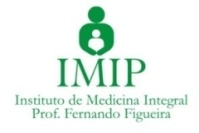 EDITAL n º 0xx/2022RECURSO                                                           PROCESSO SELETIVO – DSEI/BA                                                                 EDITAL n º 0xx/2022RECURSONome do candidato:____________________________________________________________Cargo pretendido_________________________Ao Presidente da Comissão Coordenadora,Como candidato ao processo seletivo simplificado, para a função de ________________________________, solicito a revisão de minha pontuação, sob os seguintes argumentos: ________________________________________________________________________________________________________________________________________________________________________________________________________________________________________________________________________________________________________________________________________________________________________________________________________________________________________________________________________________________________________________________________________________________________________________________________________________________________________________________________________________________________________________________________________________________________________________________________________________________________________________________________________________________________________________________________________________________________________________________________________.__________________, _____ de _________________ de 2022._______________________________________Assinatura do CandidatoAtenção Candidato:1. Preencher o recurso com letra legível.2. Apresentar argumentações claras e concisas.3. Depois de preenchido, enviar exclusivamente por e-mail.4. Não será aceita assinatura digital ou copiada e colada. Ao Presidente da Comissão Coordenadora,Como candidato ao processo seletivo simplificado, para a função de ________________________________, solicito a revisão de minha pontuação, sob os seguintes argumentos: ________________________________________________________________________________________________________________________________________________________________________________________________________________________________________________________________________________________________________________________________________________________________________________________________________________________________________________________________________________________________________________________________________________________________________________________________________________________________________________________________________________________________________________________________________________________________________________________________________________________________________________________________________________________________________________________________________________________________________________________________________.__________________, _____ de _________________ de 2022._______________________________________Assinatura do CandidatoAtenção Candidato:1. Preencher o recurso com letra legível.2. Apresentar argumentações claras e concisas.3. Depois de preenchido, enviar exclusivamente por e-mail.4. Não será aceita assinatura digital ou copiada e colada. 